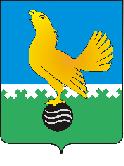 Ханты-Мансийский автономный округ-Юграмуниципальное образованиегородской округ город Пыть-ЯхАДМИНИСТРАЦИЯ ГОРОДАП О С Т А Н О В Л Е Н И ЕОт 28.12.2018									№ 487-паО внесении изменений впостановление администрациигорода от 13.12.2017 № 332-па«Об утверждении муниципальнойпрограммы «Развитие физической культуры и спорта в муниципальномобразовании городской округ город Пыть-Ях на 2018-2025 годы и на период до 2030 года»(с изм. от 06.11.2018 №358-па)В соответствии со статьей 179 Бюджетного кодекса Российской Федерации, постановлением администрации города от 21.08.2013 № 184-па «О муниципальных и ведомственных целевых программах муниципального образования городской округ город Пыть-Ях», внести в постановление администрации города от 13.12.2017 №332-па «Об утверждении  муниципальной программы «Развитие физической культуры и спорта в муниципальном образовании городской округ город Пыть-Ях на 2018-2025 годы и на период до 2030» года следующие изменения:1.	В приложении к постановлению:1.1.	Строку «Финансовое обеспечение муниципальной программы» паспорта муниципальной программы изложить в новой редакции:1.2.	Приложение № 3 к приложению изложить в новой редакции согласно приложению №1.1.3.	Приложение № 4 к приложению изложить в новой редакции согласно приложению № 2.2.	Отделу по наградам, связям с общественными организациями и СМИ управления делами (О.В. Кулиш) опубликовать постановление в печатном средстве массовой информации «Официальный вестник».3.	Отделу по информационным ресурсам (А.А. Мерзляков) разместить постановление на официальном сайте администрации города в сети Интернет.4.	Настоящее постановление вступает в силу после его официального опубликования. 5.	Контроль за выполнением постановления возложить на заместителя главы города (направление деятельности – социальная сфера).И.о. главы города Пыть-Яха							В.В. СтефоглоПриложение №1к постановлению администрациигорода Пыть-Яха																от 28.12.2018 № 487-паПеречень программных мероприятий муниципальной программыПриложение № 2к постановлению администрациигорода Пыть-Яха																от 28.12.2018 № 487-паОценка эффективности муниципальной программыФинансовое обеспечение муниципальной программыОбщий объем финансирования муниципальной программы –1 547 268,0 тыс. рублей, в том числе:2018 год – 437 620,8 тыс. рублей; 2019 год – 92 470,6 тыс. рублей;2020 год – 92 470,6 тыс. рублей2021 год - 92 470,6 тыс. рублей;2022 год - 92 470,6 тыс. рублей2023 год - 92 470,6 тыс. рублей;2024 год - 92 470,6 тыс. рублей2025 год - 92 470,6тыс. рублей;2026-2030 годы – 462 353,0  тыс. рублей.- бюджет автономного округа –13 940,6 тыс.  рублей,в том числе по годам:2018 год – 5 456,6 тыс. рублей;2019 год – 707,0 тыс. рублей;2020 год -  707,0 тыс. рублей;2021 год -  707,0 тыс. рублей;2022 год -  707,0 тыс. рублей;2023 год -  707,0 тыс. рублей;2024 год -  707,0 тыс. рублей;2025 год -  707,0 тыс. рублей;на период 2026-2030 годы -3 535,0 тыс. рублей.- бюджет муниципального образования 1 509 142,1 тыс. рублей,в том числе по годам:2018 год – 430 303,7 тыс. рублей;2019 год – 89 903,2 тыс. рублей;2020 год – 89 903,2 тыс. рублей;2021 год – 89 903,2тыс. рублей;2022 год – 89 903,2 тыс. рублей;2023 год – 89 903,2 тыс. рублей;2024 год – 89 903,2 тыс. рублей;2025 год – 89 903,2 тыс. рублей;на период 2026-2030 годы - 449 516,0 тыс. рублей.- внебюджетные источники – 24 185,2 тыс. рублей,в том числе по годам:2018 год -  1 860,4 тыс. рублей;2019 год -  1 860,4 тыс. рублей;2020 год -  1860,4 тыс. рублей;2021 год -  1 860,4 тыс. рублей;2022 год -  1 860,4 тыс. рублей;2023 год -  1 860,4 тыс. рублей;2024 год -  1 860,4 тыс. рублей;2025 год -  1 860,4 тыс. рублей;2026-2030 годы -  9 302,0 тыс. рублей.№ основного мероприятияОсновные мероприятия  муниципальной  программы (связь мероприятий с показателями муниципальной программы)Основные мероприятия  муниципальной  программы (связь мероприятий с показателями муниципальной программы)Ответственный исполнитель / соисполнительОтветственный исполнитель / соисполнительИсточники финансированияИсточники финансированияФинансовые затраты на реализацию (тыс.руб.)Финансовые затраты на реализацию (тыс.руб.)Финансовые затраты на реализацию (тыс.руб.)Финансовые затраты на реализацию (тыс.руб.)Финансовые затраты на реализацию (тыс.руб.)Финансовые затраты на реализацию (тыс.руб.)Финансовые затраты на реализацию (тыс.руб.)Финансовые затраты на реализацию (тыс.руб.)Финансовые затраты на реализацию (тыс.руб.)Финансовые затраты на реализацию (тыс.руб.)Финансовые затраты на реализацию (тыс.руб.)Финансовые затраты на реализацию (тыс.руб.)Финансовые затраты на реализацию (тыс.руб.)Финансовые затраты на реализацию (тыс.руб.)Финансовые затраты на реализацию (тыс.руб.)Финансовые затраты на реализацию (тыс.руб.)Финансовые затраты на реализацию (тыс.руб.)Финансовые затраты на реализацию (тыс.руб.)Финансовые затраты на реализацию (тыс.руб.)Финансовые затраты на реализацию (тыс.руб.)№ основного мероприятияОсновные мероприятия  муниципальной  программы (связь мероприятий с показателями муниципальной программы)Основные мероприятия  муниципальной  программы (связь мероприятий с показателями муниципальной программы)Ответственный исполнитель / соисполнительОтветственный исполнитель / соисполнительИсточники финансированияИсточники финансированиявсеговсего2018201820192019202020202 0212 0212 0222 0222 0232 0232 0242 0242 0252 0252026 - 20302026 - 2030№ основного мероприятияОсновные мероприятия  муниципальной  программы (связь мероприятий с показателями муниципальной программы)Основные мероприятия  муниципальной  программы (связь мероприятий с показателями муниципальной программы)Ответственный исполнитель / соисполнительОтветственный исполнитель / соисполнительИсточники финансированияИсточники финансированиявсеговсего2018201820192019202020202 0212 0212 0222 0222 0232 0232 0242 0242 0252 0252026 - 20302026 - 20301223344556677889910101111121213131414Подпрограмма 1. «Развитие массовой физической культуры и спорта»Подпрограмма 1. «Развитие массовой физической культуры и спорта»Подпрограмма 1. «Развитие массовой физической культуры и спорта»Подпрограмма 1. «Развитие массовой физической культуры и спорта»Подпрограмма 1. «Развитие массовой физической культуры и спорта»Подпрограмма 1. «Развитие массовой физической культуры и спорта»Подпрограмма 1. «Развитие массовой физической культуры и спорта»Подпрограмма 1. «Развитие массовой физической культуры и спорта»Подпрограмма 1. «Развитие массовой физической культуры и спорта»Подпрограмма 1. «Развитие массовой физической культуры и спорта»Подпрограмма 1. «Развитие массовой физической культуры и спорта»Подпрограмма 1. «Развитие массовой физической культуры и спорта»Подпрограмма 1. «Развитие массовой физической культуры и спорта»Подпрограмма 1. «Развитие массовой физической культуры и спорта»Подпрограмма 1. «Развитие массовой физической культуры и спорта»Подпрограмма 1. «Развитие массовой физической культуры и спорта»Подпрограмма 1. «Развитие массовой физической культуры и спорта»Подпрограмма 1. «Развитие массовой физической культуры и спорта»Подпрограмма 1. «Развитие массовой физической культуры и спорта»Подпрограмма 1. «Развитие массовой физической культуры и спорта»Подпрограмма 1. «Развитие массовой физической культуры и спорта»Подпрограмма 1. «Развитие массовой физической культуры и спорта»Подпрограмма 1. «Развитие массовой физической культуры и спорта»Подпрограмма 1. «Развитие массовой физической культуры и спорта»1.1Организация и проведение физкультурных (физкультурно-оздоровительных) мероприятий (показатели 1,3)Организация и проведение физкультурных (физкультурно-оздоровительных) мероприятий (показатели 1,3)Отдел по физической культуре и спорту администрации г.Пыть-Ях, (МАУ "Спортивный комплекс")Отдел по физической культуре и спорту администрации г.Пыть-Ях, (МАУ "Спортивный комплекс")ВСЕГОВСЕГО12 028,312 028,3867,1867,1930,1930,1930,1930,1930,1930,1930,1930,1930,1930,1930,1930,1930,1930,14650,54650,51.1Организация и проведение физкультурных (физкультурно-оздоровительных) мероприятий (показатели 1,3)Организация и проведение физкультурных (физкультурно-оздоровительных) мероприятий (показатели 1,3)Отдел по физической культуре и спорту администрации г.Пыть-Ях, (МАУ "Спортивный комплекс")Отдел по физической культуре и спорту администрации г.Пыть-Ях, (МАУ "Спортивный комплекс")Бюджет ФБюджет Ф0,00,00,00,00,00,00,00,00,00,00,00,00,00,00,00,00,00,00,00,01.1Организация и проведение физкультурных (физкультурно-оздоровительных) мероприятий (показатели 1,3)Организация и проведение физкультурных (физкультурно-оздоровительных) мероприятий (показатели 1,3)Отдел по физической культуре и спорту администрации г.Пыть-Ях, (МАУ "Спортивный комплекс")Отдел по физической культуре и спорту администрации г.Пыть-Ях, (МАУ "Спортивный комплекс")Бюджет АОБюджет АО0,00,00,00,00,00,00,00,00,00,00,00,00,00,00,00,00,00,00,00,01.1Организация и проведение физкультурных (физкультурно-оздоровительных) мероприятий (показатели 1,3)Организация и проведение физкультурных (физкультурно-оздоровительных) мероприятий (показатели 1,3)Отдел по физической культуре и спорту администрации г.Пыть-Ях, (МАУ "Спортивный комплекс")Отдел по физической культуре и спорту администрации г.Пыть-Ях, (МАУ "Спортивный комплекс")Бюджет МОБюджет МО12 028,312 028,3867,1867,1930,1930,1930,1930,1930,1930,1930,1930,1930,1930,1930,1930,1930,1930,14650,54650,51.1Организация и проведение физкультурных (физкультурно-оздоровительных) мероприятий (показатели 1,3)Организация и проведение физкультурных (физкультурно-оздоровительных) мероприятий (показатели 1,3)Отдел по физической культуре и спорту администрации г.Пыть-Ях, (МАУ "Спортивный комплекс")Отдел по физической культуре и спорту администрации г.Пыть-Ях, (МАУ "Спортивный комплекс")Внебюджетные источникиВнебюджетные источники0,00,00,00,00,00,00,00,00,00,00,00,00,00,00,00,00,00,00,00,01.2Организация и проведение мероприятий в рамках  внедрения Всероссийского физкультурно-спортивного комплекса "Готов к труду и обороне" (ГТО)         (показатели 1,4)Организация и проведение мероприятий в рамках  внедрения Всероссийского физкультурно-спортивного комплекса "Готов к труду и обороне" (ГТО)         (показатели 1,4)Отдел по физической культуре и спорту администрации г.Пыть-Ях, (МАУ "Спортивный комплекс")Отдел по физической культуре и спорту администрации г.Пыть-Ях, (МАУ "Спортивный комплекс")ВСЕГОВСЕГО4 535,74 535,7222,9222,9359,4359,4359,4359,4359,4359,4359,4359,4359,4359,4359,4359,4359,4359,41 797,01 797,01.2Организация и проведение мероприятий в рамках  внедрения Всероссийского физкультурно-спортивного комплекса "Готов к труду и обороне" (ГТО)         (показатели 1,4)Организация и проведение мероприятий в рамках  внедрения Всероссийского физкультурно-спортивного комплекса "Готов к труду и обороне" (ГТО)         (показатели 1,4)Отдел по физической культуре и спорту администрации г.Пыть-Ях, (МАУ "Спортивный комплекс")Отдел по физической культуре и спорту администрации г.Пыть-Ях, (МАУ "Спортивный комплекс")Бюджет ФБюджет Ф0,00,00,00,00,00,00,00,00,00,00,00,00,00,00,00,00,00,00,00,01.2Организация и проведение мероприятий в рамках  внедрения Всероссийского физкультурно-спортивного комплекса "Готов к труду и обороне" (ГТО)         (показатели 1,4)Организация и проведение мероприятий в рамках  внедрения Всероссийского физкультурно-спортивного комплекса "Готов к труду и обороне" (ГТО)         (показатели 1,4)Отдел по физической культуре и спорту администрации г.Пыть-Ях, (МАУ "Спортивный комплекс")Отдел по физической культуре и спорту администрации г.Пыть-Ях, (МАУ "Спортивный комплекс")Бюджет АОБюджет АО0,00,00,00,00,00,00,00,00,00,00,00,00,00,00,00,00,00,00,00,01.2Организация и проведение мероприятий в рамках  внедрения Всероссийского физкультурно-спортивного комплекса "Готов к труду и обороне" (ГТО)         (показатели 1,4)Организация и проведение мероприятий в рамках  внедрения Всероссийского физкультурно-спортивного комплекса "Готов к труду и обороне" (ГТО)         (показатели 1,4)Отдел по физической культуре и спорту администрации г.Пыть-Ях, (МАУ "Спортивный комплекс")Отдел по физической культуре и спорту администрации г.Пыть-Ях, (МАУ "Спортивный комплекс")Бюджет МОБюджет МО4 535,74 535,7222,9222,9359,4359,4359,4359,4359,4359,4359,4359,4359,4359,4359,4359,4359,4359,41 797,01 797,01.2Организация и проведение мероприятий в рамках  внедрения Всероссийского физкультурно-спортивного комплекса "Готов к труду и обороне" (ГТО)         (показатели 1,4)Организация и проведение мероприятий в рамках  внедрения Всероссийского физкультурно-спортивного комплекса "Готов к труду и обороне" (ГТО)         (показатели 1,4)Отдел по физической культуре и спорту администрации г.Пыть-Ях, (МАУ "Спортивный комплекс")Отдел по физической культуре и спорту администрации г.Пыть-Ях, (МАУ "Спортивный комплекс")Внебюджетные источникиВнебюджетные источники0,00,00,00,00,00,00,00,00,00,00,00,00,00,00,00,00,00,00,00,01.3Обеспечение участия в официальных физкультурных (физкультурно-оздоровительных) мероприятия     (показатели 1,3)Обеспечение участия в официальных физкультурных (физкультурно-оздоровительных) мероприятия     (показатели 1,3)Отдел по физической культуре и спорту администрации г.Пыть-Ях, (МАУ "Спортивный комплекс")Отдел по физической культуре и спорту администрации г.Пыть-Ях, (МАУ "Спортивный комплекс")ВСЕГОВСЕГО16 058,416 058,41 059,61 059,61 249,91 249,91 249,91 249,91 249,91 249,91 249,91 249,91 249,91 249,91 249,91 249,91 249,91 249,96 249,56 249,51.3Обеспечение участия в официальных физкультурных (физкультурно-оздоровительных) мероприятия     (показатели 1,3)Обеспечение участия в официальных физкультурных (физкультурно-оздоровительных) мероприятия     (показатели 1,3)Отдел по физической культуре и спорту администрации г.Пыть-Ях, (МАУ "Спортивный комплекс")Отдел по физической культуре и спорту администрации г.Пыть-Ях, (МАУ "Спортивный комплекс")Бюджет ФБюджет Ф0,00,00,00,00,00,00,00,00,00,00,00,00,00,00,00,00,00,00,00,01.3Обеспечение участия в официальных физкультурных (физкультурно-оздоровительных) мероприятия     (показатели 1,3)Обеспечение участия в официальных физкультурных (физкультурно-оздоровительных) мероприятия     (показатели 1,3)Отдел по физической культуре и спорту администрации г.Пыть-Ях, (МАУ "Спортивный комплекс")Отдел по физической культуре и спорту администрации г.Пыть-Ях, (МАУ "Спортивный комплекс")Бюджет АОБюджет АО0,00,00,00,00,00,00,00,00,00,00,00,00,00,00,00,00,00,00,00,01.3Обеспечение участия в официальных физкультурных (физкультурно-оздоровительных) мероприятия     (показатели 1,3)Обеспечение участия в официальных физкультурных (физкультурно-оздоровительных) мероприятия     (показатели 1,3)Отдел по физической культуре и спорту администрации г.Пыть-Ях, (МАУ "Спортивный комплекс")Отдел по физической культуре и спорту администрации г.Пыть-Ях, (МАУ "Спортивный комплекс")Бюджет МОБюджет МО16 058,416 058,41 059,61 059,61 249,91 249,91 249,91 249,91 249,91 249,91 249,91 249,91 249,91 249,91 249,91 249,91 249,91 249,96 249,56 249,51.3Обеспечение участия в официальных физкультурных (физкультурно-оздоровительных) мероприятия     (показатели 1,3)Обеспечение участия в официальных физкультурных (физкультурно-оздоровительных) мероприятия     (показатели 1,3)Отдел по физической культуре и спорту администрации г.Пыть-Ях, (МАУ "Спортивный комплекс")Отдел по физической культуре и спорту администрации г.Пыть-Ях, (МАУ "Спортивный комплекс")Внебюджетные источникиВнебюджетные источники0,00,00,00,00,00,00,00,00,00,00,00,00,00,00,00,00,00,00,00,01.4Создание условий для удовлетворения потребности населения муниципального образования в предоставлении физкультурно-оздоровительных услуг, предоставление в пользование  населению спортивных сооружений              (показатели 1,3,4)Создание условий для удовлетворения потребности населения муниципального образования в предоставлении физкультурно-оздоровительных услуг, предоставление в пользование  населению спортивных сооружений              (показатели 1,3,4)Отдел по физической культуре и спорту администрации г.Пыть-Ях, (МАУ "Спортивный комплекс")"Отдел по физической культуре и спорту администрации г.Пыть-Ях, (МАУ "Спортивный комплекс")"ВСЕГОВСЕГО265 189,9265 189,921 821,521 821,520 280,720 280,720 280,720 280,720 280,720 280,720 280,720 280,720 280,720 280,720 280,720 280,720 280,720 280,7101 403,5101 403,51.4Создание условий для удовлетворения потребности населения муниципального образования в предоставлении физкультурно-оздоровительных услуг, предоставление в пользование  населению спортивных сооружений              (показатели 1,3,4)Создание условий для удовлетворения потребности населения муниципального образования в предоставлении физкультурно-оздоровительных услуг, предоставление в пользование  населению спортивных сооружений              (показатели 1,3,4)Отдел по физической культуре и спорту администрации г.Пыть-Ях, (МАУ "Спортивный комплекс")"Отдел по физической культуре и спорту администрации г.Пыть-Ях, (МАУ "Спортивный комплекс")"Бюджет ФБюджет Ф0,00,00,00,00,00,00,00,00,00,00,00,00,00,00,00,00,00,00,00,01.4Создание условий для удовлетворения потребности населения муниципального образования в предоставлении физкультурно-оздоровительных услуг, предоставление в пользование  населению спортивных сооружений              (показатели 1,3,4)Создание условий для удовлетворения потребности населения муниципального образования в предоставлении физкультурно-оздоровительных услуг, предоставление в пользование  населению спортивных сооружений              (показатели 1,3,4)Отдел по физической культуре и спорту администрации г.Пыть-Ях, (МАУ "Спортивный комплекс")"Отдел по физической культуре и спорту администрации г.Пыть-Ях, (МАУ "Спортивный комплекс")"Бюджет АОБюджет АО1 973,01 973,01 973,01 973,00,00,00,00,00,00,00,00,00,00,00,00,00,00,00,00,01.4Создание условий для удовлетворения потребности населения муниципального образования в предоставлении физкультурно-оздоровительных услуг, предоставление в пользование  населению спортивных сооружений              (показатели 1,3,4)Создание условий для удовлетворения потребности населения муниципального образования в предоставлении физкультурно-оздоровительных услуг, предоставление в пользование  населению спортивных сооружений              (показатели 1,3,4)Отдел по физической культуре и спорту администрации г.Пыть-Ях, (МАУ "Спортивный комплекс")"Отдел по физической культуре и спорту администрации г.Пыть-Ях, (МАУ "Спортивный комплекс")"Бюджет МОБюджет МО253 331,7253 331,719 088,119 088,119 520,319 520,319 520,319 520,319 520,319 520,319 520,319 520,319 520,319 520,319 520,319 520,319 520,319 520,397 601,597 601,51.4Создание условий для удовлетворения потребности населения муниципального образования в предоставлении физкультурно-оздоровительных услуг, предоставление в пользование  населению спортивных сооружений              (показатели 1,3,4)Создание условий для удовлетворения потребности населения муниципального образования в предоставлении физкультурно-оздоровительных услуг, предоставление в пользование  населению спортивных сооружений              (показатели 1,3,4)Отдел по физической культуре и спорту администрации г.Пыть-Ях, (МАУ "Спортивный комплекс")"Отдел по физической культуре и спорту администрации г.Пыть-Ях, (МАУ "Спортивный комплекс")"Внебюджетные источникиВнебюджетные источники9 885,29 885,2760,4760,4760,4760,4760,4760,4760,4760,4760,4760,4760,4760,4760,4760,4760,4760,43 802,03 802,01.5Обеспечение комплексной безопасности, в том числе антитеррористической безопасности муниципальных объектов спорта      (показатели 1,3,4)Обеспечение комплексной безопасности, в том числе антитеррористической безопасности муниципальных объектов спорта      (показатели 1,3,4)Отдел по физической культуре и спорту администрации г.Пыть-Ях, в том числе:Отдел по физической культуре и спорту администрации г.Пыть-Ях, в том числе:ВСЕГОВСЕГО70,070,070,070,00,00,00,00,00,00,00,00,00,00,00,00,00,00,00,00,01.5Обеспечение комплексной безопасности, в том числе антитеррористической безопасности муниципальных объектов спорта      (показатели 1,3,4)Обеспечение комплексной безопасности, в том числе антитеррористической безопасности муниципальных объектов спорта      (показатели 1,3,4)Отдел по физической культуре и спорту администрации г.Пыть-Ях, в том числе:Отдел по физической культуре и спорту администрации г.Пыть-Ях, в том числе:Бюджет ФБюджет Ф0,00,00,00,00,00,00,00,00,00,00,00,00,00,00,00,00,00,00,00,01.5Обеспечение комплексной безопасности, в том числе антитеррористической безопасности муниципальных объектов спорта      (показатели 1,3,4)Обеспечение комплексной безопасности, в том числе антитеррористической безопасности муниципальных объектов спорта      (показатели 1,3,4)Отдел по физической культуре и спорту администрации г.Пыть-Ях, в том числе:Отдел по физической культуре и спорту администрации г.Пыть-Ях, в том числе:Бюджет АОБюджет АО0,00,00,00,00,00,00,00,00,00,00,00,00,00,00,00,00,00,00,00,01.5Обеспечение комплексной безопасности, в том числе антитеррористической безопасности муниципальных объектов спорта      (показатели 1,3,4)Обеспечение комплексной безопасности, в том числе антитеррористической безопасности муниципальных объектов спорта      (показатели 1,3,4)Отдел по физической культуре и спорту администрации г.Пыть-Ях, в том числе:Отдел по физической культуре и спорту администрации г.Пыть-Ях, в том числе:Бюджет МОБюджет МО70,070,070,070,00,00,00,00,00,00,00,00,00,00,00,00,00,00,00,00,01.5Обеспечение комплексной безопасности, в том числе антитеррористической безопасности муниципальных объектов спорта      (показатели 1,3,4)Обеспечение комплексной безопасности, в том числе антитеррористической безопасности муниципальных объектов спорта      (показатели 1,3,4)Отдел по физической культуре и спорту администрации г.Пыть-Ях, в том числе:Отдел по физической культуре и спорту администрации г.Пыть-Ях, в том числе:Внебюджетные источникиВнебюджетные источники0,00,00,00,00,00,00,00,00,00,00,00,00,00,00,00,00,00,00,00,01.5Обеспечение комплексной безопасности, в том числе антитеррористической безопасности муниципальных объектов спорта      (показатели 1,3,4)Обеспечение комплексной безопасности, в том числе антитеррористической безопасности муниципальных объектов спорта      (показатели 1,3,4)МАУ "Спортивный комплекс"МАУ "Спортивный комплекс"ВСЕГОВСЕГО70,070,070,070,00,00,00,00,00,00,00,00,00,00,00,00,00,00,00,00,01.5Обеспечение комплексной безопасности, в том числе антитеррористической безопасности муниципальных объектов спорта      (показатели 1,3,4)Обеспечение комплексной безопасности, в том числе антитеррористической безопасности муниципальных объектов спорта      (показатели 1,3,4)МАУ "Спортивный комплекс"МАУ "Спортивный комплекс"Бюджет ФБюджет Ф0,00,00,00,00,00,00,00,00,00,00,00,00,00,00,00,00,00,00,00,01.5Обеспечение комплексной безопасности, в том числе антитеррористической безопасности муниципальных объектов спорта      (показатели 1,3,4)Обеспечение комплексной безопасности, в том числе антитеррористической безопасности муниципальных объектов спорта      (показатели 1,3,4)МАУ "Спортивный комплекс"МАУ "Спортивный комплекс"Бюджет АОБюджет АО0,00,00,00,00,00,00,00,00,00,00,00,00,00,00,00,00,00,00,00,01.5Обеспечение комплексной безопасности, в том числе антитеррористической безопасности муниципальных объектов спорта      (показатели 1,3,4)Обеспечение комплексной безопасности, в том числе антитеррористической безопасности муниципальных объектов спорта      (показатели 1,3,4)МАУ "Спортивный комплекс"МАУ "Спортивный комплекс"Бюджет МОБюджет МО70,070,070,070,00,00,00,00,00,00,00,00,00,00,00,00,00,00,00,00,01.5Обеспечение комплексной безопасности, в том числе антитеррористической безопасности муниципальных объектов спорта      (показатели 1,3,4)Обеспечение комплексной безопасности, в том числе антитеррористической безопасности муниципальных объектов спорта      (показатели 1,3,4)МАУ "Спортивный комплекс"МАУ "Спортивный комплекс"Внебюджетные источникиВнебюджетные источники0,00,00,00,00,00,00,00,00,00,00,00,00,00,00,00,00,00,00,00,01.5Обеспечение комплексной безопасности, в том числе антитеррористической безопасности муниципальных объектов спорта      (показатели 1,3,4)Обеспечение комплексной безопасности, в том числе антитеррористической безопасности муниципальных объектов спорта      (показатели 1,3,4)МКУ "УКС г. Пыть-Ях"МКУ "УКС г. Пыть-Ях"ВСЕГОВСЕГО0,00,00,00,00,00,00,00,00,00,00,00,00,00,00,00,00,00,00,00,01.5Обеспечение комплексной безопасности, в том числе антитеррористической безопасности муниципальных объектов спорта      (показатели 1,3,4)Обеспечение комплексной безопасности, в том числе антитеррористической безопасности муниципальных объектов спорта      (показатели 1,3,4)МКУ "УКС г. Пыть-Ях"МКУ "УКС г. Пыть-Ях"Бюджет ФБюджет Ф0,00,00,00,00,00,00,00,00,00,00,00,00,00,00,00,00,00,00,00,01.5Обеспечение комплексной безопасности, в том числе антитеррористической безопасности муниципальных объектов спорта      (показатели 1,3,4)Обеспечение комплексной безопасности, в том числе антитеррористической безопасности муниципальных объектов спорта      (показатели 1,3,4)МКУ "УКС г. Пыть-Ях"МКУ "УКС г. Пыть-Ях"Бюджет АОБюджет АО0,00,00,00,00,00,00,00,00,00,00,00,00,00,00,00,00,00,00,00,01.5Обеспечение комплексной безопасности, в том числе антитеррористической безопасности муниципальных объектов спорта      (показатели 1,3,4)Обеспечение комплексной безопасности, в том числе антитеррористической безопасности муниципальных объектов спорта      (показатели 1,3,4)МКУ "УКС г. Пыть-Ях"МКУ "УКС г. Пыть-Ях"Бюджет МОБюджет МО0,00,00,00,00,00,00,00,00,00,00,00,00,00,00,00,00,00,00,00,01.5Обеспечение комплексной безопасности, в том числе антитеррористической безопасности муниципальных объектов спорта      (показатели 1,3,4)Обеспечение комплексной безопасности, в том числе антитеррористической безопасности муниципальных объектов спорта      (показатели 1,3,4)МКУ "УКС г. Пыть-Ях"МКУ "УКС г. Пыть-Ях"Внебюджетные источникиВнебюджетные источники0,00,00,00,00,00,00,00,00,00,00,00,00,00,00,00,00,00,00,00,01.6Укрепление материально-технической базы учреждений спорта      (показатели 1,2,3,4)Укрепление материально-технической базы учреждений спорта      (показатели 1,2,3,4)Отдел по физической культуре и спорту администрации г.Пыть-Ях, в том числе:Отдел по физической культуре и спорту администрации г.Пыть-Ях, в том числе:ВСЕГОВСЕГО0,00,00,00,00,00,00,00,00,00,00,00,00,00,00,00,00,00,00,00,01.6Укрепление материально-технической базы учреждений спорта      (показатели 1,2,3,4)Укрепление материально-технической базы учреждений спорта      (показатели 1,2,3,4)Отдел по физической культуре и спорту администрации г.Пыть-Ях, в том числе:Отдел по физической культуре и спорту администрации г.Пыть-Ях, в том числе:Бюджет ФБюджет Ф0,00,00,00,00,00,00,00,00,00,00,00,00,00,00,00,00,00,00,00,01.6Укрепление материально-технической базы учреждений спорта      (показатели 1,2,3,4)Укрепление материально-технической базы учреждений спорта      (показатели 1,2,3,4)Отдел по физической культуре и спорту администрации г.Пыть-Ях, в том числе:Отдел по физической культуре и спорту администрации г.Пыть-Ях, в том числе:Бюджет АОБюджет АО0,00,00,00,00,00,00,00,00,00,00,00,00,00,00,00,00,00,00,00,01.6Укрепление материально-технической базы учреждений спорта      (показатели 1,2,3,4)Укрепление материально-технической базы учреждений спорта      (показатели 1,2,3,4)Отдел по физической культуре и спорту администрации г.Пыть-Ях, в том числе:Отдел по физической культуре и спорту администрации г.Пыть-Ях, в том числе:Бюджет МОБюджет МО0,00,00,00,00,00,00,00,00,00,00,00,00,00,00,00,00,00,00,00,01.6Укрепление материально-технической базы учреждений спорта      (показатели 1,2,3,4)Укрепление материально-технической базы учреждений спорта      (показатели 1,2,3,4)Отдел по физической культуре и спорту администрации г.Пыть-Ях, в том числе:Отдел по физической культуре и спорту администрации г.Пыть-Ях, в том числе:Внебюджетные источникиВнебюджетные источники0,00,00,00,00,00,00,00,00,00,00,00,00,00,00,00,00,00,00,00,01.6Укрепление материально-технической базы учреждений спорта      (показатели 1,2,3,4)Укрепление материально-технической базы учреждений спорта      (показатели 1,2,3,4)Приобретение спортивного инвентаря и оборудования (татами, гимнастические  маты, кимоно) спортивный зал «Кедр» МАУ СКПриобретение спортивного инвентаря и оборудования (татами, гимнастические  маты, кимоно) спортивный зал «Кедр» МАУ СКВСЕГОВСЕГО0,00,00,00,00,00,00,00,00,00,00,00,00,00,00,00,00,00,00,00,01.6Укрепление материально-технической базы учреждений спорта      (показатели 1,2,3,4)Укрепление материально-технической базы учреждений спорта      (показатели 1,2,3,4)Приобретение спортивного инвентаря и оборудования (татами, гимнастические  маты, кимоно) спортивный зал «Кедр» МАУ СКПриобретение спортивного инвентаря и оборудования (татами, гимнастические  маты, кимоно) спортивный зал «Кедр» МАУ СКБюджет ФБюджет Ф0,00,00,00,00,00,00,00,00,00,00,00,00,00,00,00,00,00,00,00,01.6Укрепление материально-технической базы учреждений спорта      (показатели 1,2,3,4)Укрепление материально-технической базы учреждений спорта      (показатели 1,2,3,4)Приобретение спортивного инвентаря и оборудования (татами, гимнастические  маты, кимоно) спортивный зал «Кедр» МАУ СКПриобретение спортивного инвентаря и оборудования (татами, гимнастические  маты, кимоно) спортивный зал «Кедр» МАУ СКБюджет АОБюджет АО0,00,00,00,00,00,00,00,00,00,00,00,00,00,00,00,00,00,00,00,01.6Укрепление материально-технической базы учреждений спорта      (показатели 1,2,3,4)Укрепление материально-технической базы учреждений спорта      (показатели 1,2,3,4)Приобретение спортивного инвентаря и оборудования (татами, гимнастические  маты, кимоно) спортивный зал «Кедр» МАУ СКПриобретение спортивного инвентаря и оборудования (татами, гимнастические  маты, кимоно) спортивный зал «Кедр» МАУ СКБюджет МОБюджет МО0,00,00,00,00,00,00,00,00,00,00,00,00,00,00,00,00,00,00,00,01.6Укрепление материально-технической базы учреждений спорта      (показатели 1,2,3,4)Укрепление материально-технической базы учреждений спорта      (показатели 1,2,3,4)Приобретение спортивного инвентаря и оборудования (татами, гимнастические  маты, кимоно) спортивный зал «Кедр» МАУ СКПриобретение спортивного инвентаря и оборудования (татами, гимнастические  маты, кимоно) спортивный зал «Кедр» МАУ СКВнебюджетные источникиВнебюджетные источники0,00,00,00,00,00,00,00,00,00,00,00,00,00,00,00,00,00,00,00,01.6Укрепление материально-технической базы учреждений спорта      (показатели 1,2,3,4)Укрепление материально-технической базы учреждений спорта      (показатели 1,2,3,4)МКУ «УКС г.Пыть-Ях», в т.ч. по объектам:МКУ «УКС г.Пыть-Ях», в т.ч. по объектам:ВСЕГОВСЕГО310 329,3310 329,3310 329,3310 329,30,00,00,00,00,00,00,00,00,00,00,00,00,00,00,00,01.6Укрепление материально-технической базы учреждений спорта      (показатели 1,2,3,4)Укрепление материально-технической базы учреждений спорта      (показатели 1,2,3,4)МКУ «УКС г.Пыть-Ях», в т.ч. по объектам:МКУ «УКС г.Пыть-Ях», в т.ч. по объектам:Бюджет ФБюджет Ф0,00,00,00,00,00,00,00,00,00,00,00,00,00,00,00,00,00,00,00,01.6Укрепление материально-технической базы учреждений спорта      (показатели 1,2,3,4)Укрепление материально-технической базы учреждений спорта      (показатели 1,2,3,4)МКУ «УКС г.Пыть-Ях», в т.ч. по объектам:МКУ «УКС г.Пыть-Ях», в т.ч. по объектам:Бюджет АОБюджет АО0,00,00,00,00,00,00,00,00,00,00,00,00,00,00,00,00,00,00,00,01.6Укрепление материально-технической базы учреждений спорта      (показатели 1,2,3,4)Укрепление материально-технической базы учреждений спорта      (показатели 1,2,3,4)МКУ «УКС г.Пыть-Ях», в т.ч. по объектам:МКУ «УКС г.Пыть-Ях», в т.ч. по объектам:Бюджет МОБюджет МО310 329,3310 329,3310 329,3310 329,30,00,00,00,00,00,00,00,00,00,00,00,00,00,00,00,01.6Укрепление материально-технической базы учреждений спорта      (показатели 1,2,3,4)Укрепление материально-технической базы учреждений спорта      (показатели 1,2,3,4)МКУ «УКС г.Пыть-Ях», в т.ч. по объектам:МКУ «УКС г.Пыть-Ях», в т.ч. по объектам:Внебюджетные источникиВнебюджетные источники0,00,00,00,00,00,00,00,00,00,00,00,00,00,00,00,00,00,00,00,01.6Укрепление материально-технической базы учреждений спорта      (показатели 1,2,3,4)Укрепление материально-технической базы учреждений спорта      (показатели 1,2,3,4)Установка и монтаж хоккейного корта с пунктом проката в мкр. №6, "Пионерный"Установка и монтаж хоккейного корта с пунктом проката в мкр. №6, "Пионерный"ВСЕГОВСЕГО9 696,29 696,29 696,29 696,20,00,00,00,00,00,00,00,00,00,00,00,00,00,00,00,01.6Укрепление материально-технической базы учреждений спорта      (показатели 1,2,3,4)Укрепление материально-технической базы учреждений спорта      (показатели 1,2,3,4)Установка и монтаж хоккейного корта с пунктом проката в мкр. №6, "Пионерный"Установка и монтаж хоккейного корта с пунктом проката в мкр. №6, "Пионерный"Бюджет ФБюджет Ф0,00,00,00,00,00,00,00,00,00,00,00,00,00,00,00,00,00,00,00,01.6Укрепление материально-технической базы учреждений спорта      (показатели 1,2,3,4)Укрепление материально-технической базы учреждений спорта      (показатели 1,2,3,4)Установка и монтаж хоккейного корта с пунктом проката в мкр. №6, "Пионерный"Установка и монтаж хоккейного корта с пунктом проката в мкр. №6, "Пионерный"Бюджет АОБюджет АО0,00,00,00,00,00,00,00,00,00,00,00,00,00,00,00,00,00,00,00,01.6Укрепление материально-технической базы учреждений спорта      (показатели 1,2,3,4)Укрепление материально-технической базы учреждений спорта      (показатели 1,2,3,4)Установка и монтаж хоккейного корта с пунктом проката в мкр. №6, "Пионерный"Установка и монтаж хоккейного корта с пунктом проката в мкр. №6, "Пионерный"Бюджет МОБюджет МО9 696,29 696,29 696,29 696,20,00,00,00,00,00,00,00,00,00,00,00,00,00,00,00,01.6Укрепление материально-технической базы учреждений спорта      (показатели 1,2,3,4)Укрепление материально-технической базы учреждений спорта      (показатели 1,2,3,4)Установка и монтаж хоккейного корта с пунктом проката в мкр. №6, "Пионерный"Установка и монтаж хоккейного корта с пунктом проката в мкр. №6, "Пионерный"Внебюджетные источникиВнебюджетные источники0,00,00,00,00,00,00,00,00,00,00,00,00,00,00,00,00,00,00,00,01.6Укрепление материально-технической базы учреждений спорта      (показатели 1,2,3,4)Укрепление материально-технической базы учреждений спорта      (показатели 1,2,3,4)Строительство объектов (ФСК с ледовой ареной  адрес объекта - мкр.1 г.Пыть-Ях)Строительство объектов (ФСК с ледовой ареной  адрес объекта - мкр.1 г.Пыть-Ях)ВСЕГОВСЕГО300 633,1300 633,1300 633,1300 633,10,00,00,00,00,00,00,00,00,00,00,00,00,00,00,00,01.6Укрепление материально-технической базы учреждений спорта      (показатели 1,2,3,4)Укрепление материально-технической базы учреждений спорта      (показатели 1,2,3,4)Строительство объектов (ФСК с ледовой ареной  адрес объекта - мкр.1 г.Пыть-Ях)Строительство объектов (ФСК с ледовой ареной  адрес объекта - мкр.1 г.Пыть-Ях)Бюджет ФБюджет Ф0,00,00,00,00,00,00,00,00,00,00,00,00,00,00,00,00,00,00,00,01.6Укрепление материально-технической базы учреждений спорта      (показатели 1,2,3,4)Укрепление материально-технической базы учреждений спорта      (показатели 1,2,3,4)Строительство объектов (ФСК с ледовой ареной  адрес объекта - мкр.1 г.Пыть-Ях)Строительство объектов (ФСК с ледовой ареной  адрес объекта - мкр.1 г.Пыть-Ях)Бюджет АОБюджет АО0,00,00,00,00,00,00,00,00,00,00,00,00,00,00,00,00,00,00,00,01.6Укрепление материально-технической базы учреждений спорта      (показатели 1,2,3,4)Укрепление материально-технической базы учреждений спорта      (показатели 1,2,3,4)Строительство объектов (ФСК с ледовой ареной  адрес объекта - мкр.1 г.Пыть-Ях)Строительство объектов (ФСК с ледовой ареной  адрес объекта - мкр.1 г.Пыть-Ях)Бюджет МОБюджет МО300 633,1300 633,1300 633,1300 633,10,00,00,00,00,00,00,00,00,00,00,00,00,00,00,00,01.6Укрепление материально-технической базы учреждений спорта      (показатели 1,2,3,4)Укрепление материально-технической базы учреждений спорта      (показатели 1,2,3,4)Строительство объектов (ФСК с ледовой ареной  адрес объекта - мкр.1 г.Пыть-Ях)Строительство объектов (ФСК с ледовой ареной  адрес объекта - мкр.1 г.Пыть-Ях)Внебюджетные источникиВнебюджетные источники0,00,00,00,00,00,00,00,00,00,00,00,00,00,00,00,00,00,00,00,01.7Оказание поддержки некоммерческим организациямОтдел по физической культуре и спорту администрации г.Пыть-Ях/НКООтдел по физической культуре и спорту администрации г.Пыть-Ях/НКОВСЕГОВСЕГО0,00,00,00,00,00,00,00,00,00,00,00,00,00,00,00,00,00,00,00,01.7Оказание поддержки некоммерческим организациямОтдел по физической культуре и спорту администрации г.Пыть-Ях/НКООтдел по физической культуре и спорту администрации г.Пыть-Ях/НКОБюджет ФБюджет Ф0,00,00,00,00,00,00,00,00,00,00,00,00,00,00,00,00,00,00,00,01.7Оказание поддержки некоммерческим организациямОтдел по физической культуре и спорту администрации г.Пыть-Ях/НКООтдел по физической культуре и спорту администрации г.Пыть-Ях/НКОБюджет АОБюджет АО0,00,00,00,00,00,00,00,00,00,00,00,00,00,00,00,00,00,00,00,01.7Оказание поддержки некоммерческим организациямОтдел по физической культуре и спорту администрации г.Пыть-Ях/НКООтдел по физической культуре и спорту администрации г.Пыть-Ях/НКОБюджет МОБюджет МО0,00,00,00,00,00,00,00,00,00,00,00,00,00,00,00,00,00,00,00,01.7Оказание поддержки некоммерческим организациямОтдел по физической культуре и спорту администрации г.Пыть-Ях/НКООтдел по физической культуре и спорту администрации г.Пыть-Ях/НКОВнебюджетные источникиВнебюджетные источники0,00,00,00,00,00,00,00,00,00,00,00,00,00,00,00,00,00,00,00,0Итого  по  подпрограмме I:Итого  по  подпрограмме I:Итого  по  подпрограмме I:Итого  по  подпрограмме I:ВСЕГОВСЕГО608 211,6608 211,6334 370,4334 370,422 820,122 820,122 820,122 820,122 820,122 820,122 820,122 820,122 820,122 820,122 820,122 820,122 820,122 820,1114  100,5114  100,5Итого  по  подпрограмме I:Итого  по  подпрограмме I:Итого  по  подпрограмме I:Итого  по  подпрограмме I:Бюджет ФБюджет Ф0,00,00,00,00,00,00,00,00,00,00,00,00,00,00,00,00,00,00,00,0Итого  по  подпрограмме I:Итого  по  подпрограмме I:Итого  по  подпрограмме I:Итого  по  подпрограмме I:Бюджет АОБюджет АО1 973,01 973,01 973,01 973,00,00,00,00,00,00,00,00,00,00,00,00,00,00,00,00,0Итого  по  подпрограмме I:Итого  по  подпрограмме I:Итого  по  подпрограмме I:Итого  по  подпрограмме I:Бюджет МОБюджет МО596 353,4596 353,4331 637,0331 637,022 059,722 059,722 059,722 059,722 059,722 059,722 059,722 059,722 059,722 059,722 059,722 059,722 059,722 059,7110 298,5110 298,5Итого  по  подпрограмме I:Итого  по  подпрограмме I:Итого  по  подпрограмме I:Итого  по  подпрограмме I:Внебюджетные источникиВнебюджетные источники9 885,29 885,2760,4760,4760,4760,4760,4760,4760,4760,4760,4760,4760,4760,4760,4760,4760,4760,43 802,03 802,0Подпрограмма 2. «Развитие спорта высших достижений и системы подготовки спортивного резерва»Подпрограмма 2. «Развитие спорта высших достижений и системы подготовки спортивного резерва»Подпрограмма 2. «Развитие спорта высших достижений и системы подготовки спортивного резерва»Подпрограмма 2. «Развитие спорта высших достижений и системы подготовки спортивного резерва»Подпрограмма 2. «Развитие спорта высших достижений и системы подготовки спортивного резерва»Подпрограмма 2. «Развитие спорта высших достижений и системы подготовки спортивного резерва»Подпрограмма 2. «Развитие спорта высших достижений и системы подготовки спортивного резерва»Подпрограмма 2. «Развитие спорта высших достижений и системы подготовки спортивного резерва»Подпрограмма 2. «Развитие спорта высших достижений и системы подготовки спортивного резерва»Подпрограмма 2. «Развитие спорта высших достижений и системы подготовки спортивного резерва»Подпрограмма 2. «Развитие спорта высших достижений и системы подготовки спортивного резерва»Подпрограмма 2. «Развитие спорта высших достижений и системы подготовки спортивного резерва»Подпрограмма 2. «Развитие спорта высших достижений и системы подготовки спортивного резерва»Подпрограмма 2. «Развитие спорта высших достижений и системы подготовки спортивного резерва»Подпрограмма 2. «Развитие спорта высших достижений и системы подготовки спортивного резерва»Подпрограмма 2. «Развитие спорта высших достижений и системы подготовки спортивного резерва»Подпрограмма 2. «Развитие спорта высших достижений и системы подготовки спортивного резерва»Подпрограмма 2. «Развитие спорта высших достижений и системы подготовки спортивного резерва»Подпрограмма 2. «Развитие спорта высших достижений и системы подготовки спортивного резерва»Подпрограмма 2. «Развитие спорта высших достижений и системы подготовки спортивного резерва»Подпрограмма 2. «Развитие спорта высших достижений и системы подготовки спортивного резерва»Подпрограмма 2. «Развитие спорта высших достижений и системы подготовки спортивного резерва»Подпрограмма 2. «Развитие спорта высших достижений и системы подготовки спортивного резерва»Подпрограмма 2. «Развитие спорта высших достижений и системы подготовки спортивного резерва»Подпрограмма 2. «Развитие спорта высших достижений и системы подготовки спортивного резерва»Подпрограмма 2. «Развитие спорта высших достижений и системы подготовки спортивного резерва»2.1Организация и проведение официальных спортивных мероприятий           (показатели 5)Организация и проведение официальных спортивных мероприятий           (показатели 5)Отдел по физической культуре и спорту администрации г.Пыть-Ях, в том числе:Отдел по физической культуре и спорту администрации г.Пыть-Ях, в том числе:ВСЕГОВСЕГО3 166,43 166,4641,6641,6210,4210,4210,4210,4210,4210,4210,4210,4210,4210,4210,4210,4210,4210,41 052,01 052,02.1Организация и проведение официальных спортивных мероприятий           (показатели 5)Организация и проведение официальных спортивных мероприятий           (показатели 5)Отдел по физической культуре и спорту администрации г.Пыть-Ях, в том числе:Отдел по физической культуре и спорту администрации г.Пыть-Ях, в том числе:Бюджет ФБюджет Ф0,00,00,00,00,00,00,00,00,00,00,00,00,00,00,00,00,00,00,00,02.1Организация и проведение официальных спортивных мероприятий           (показатели 5)Организация и проведение официальных спортивных мероприятий           (показатели 5)Отдел по физической культуре и спорту администрации г.Пыть-Ях, в том числе:Отдел по физической культуре и спорту администрации г.Пыть-Ях, в том числе:Бюджет АОБюджет АО175,0175,0175,0175,00,00,00,00,00,00,00,00,00,00,00,00,00,00,00,00,02.1Организация и проведение официальных спортивных мероприятий           (показатели 5)Организация и проведение официальных спортивных мероприятий           (показатели 5)Отдел по физической культуре и спорту администрации г.Пыть-Ях, в том числе:Отдел по физической культуре и спорту администрации г.Пыть-Ях, в том числе:Бюджет МОБюджет МО2 991,42 991,4466,6466,6210,4210,4210,4210,4210,4210,4210,4210,4210,4210,4210,4210,4210,4210,41 052,01 052,02.1Организация и проведение официальных спортивных мероприятий           (показатели 5)Организация и проведение официальных спортивных мероприятий           (показатели 5)Отдел по физической культуре и спорту администрации г.Пыть-Ях, в том числе:Отдел по физической культуре и спорту администрации г.Пыть-Ях, в том числе:Внебюджетные источникиВнебюджетные источники0,00,00,00,00,00,00,00,00,00,00,00,00,00,00,00,00,00,00,00,02.1Организация и проведение официальных спортивных мероприятий           (показатели 5)Организация и проведение официальных спортивных мероприятий           (показатели 5)МБУ Спортивная школаМБУ Спортивная школаВСЕГОВСЕГО158,8158,8158,8158,80,00,00,00,00,00,00,00,00,00,00,00,00,00,00,00,02.1Организация и проведение официальных спортивных мероприятий           (показатели 5)Организация и проведение официальных спортивных мероприятий           (показатели 5)МБУ Спортивная школаМБУ Спортивная школаБюджет ФБюджет Ф0,00,00,00,00,00,00,00,00,00,00,00,00,00,00,00,00,00,00,00,02.1Организация и проведение официальных спортивных мероприятий           (показатели 5)Организация и проведение официальных спортивных мероприятий           (показатели 5)МБУ Спортивная школаМБУ Спортивная школаБюджет АОБюджет АО0,00,00,00,00,00,00,00,00,00,00,00,00,00,00,00,00,00,00,00,02.1Организация и проведение официальных спортивных мероприятий           (показатели 5)Организация и проведение официальных спортивных мероприятий           (показатели 5)МБУ Спортивная школаМБУ Спортивная школаБюджет МОБюджет МО158,8158,8158,8158,80,00,00,00,00,00,00,00,00,00,00,00,00,00,00,00,02.1Организация и проведение официальных спортивных мероприятий           (показатели 5)Организация и проведение официальных спортивных мероприятий           (показатели 5)МБУ Спортивная школаМБУ Спортивная школаВнебюджетные источникиВнебюджетные источники0,00,00,00,00,00,00,00,00,00,00,00,00,00,00,00,00,00,00,00,02.1Организация и проведение официальных спортивных мероприятий           (показатели 5)Организация и проведение официальных спортивных мероприятий           (показатели 5)МБУ Спортивная школа олимпийского резерваМБУ Спортивная школа олимпийского резерваВСЕГОВСЕГО3007,63007,6482,8482,8210,4210,4210,4210,4210,4210,4210,4210,4210,4210,4210,4210,4210,4210,41 052,01 052,02.1Организация и проведение официальных спортивных мероприятий           (показатели 5)Организация и проведение официальных спортивных мероприятий           (показатели 5)МБУ Спортивная школа олимпийского резерваМБУ Спортивная школа олимпийского резерваБюджет ФБюджет Ф0,00,00,00,00,00,00,00,00,00,00,00,00,00,00,00,00,00,00,00,02.1Организация и проведение официальных спортивных мероприятий           (показатели 5)Организация и проведение официальных спортивных мероприятий           (показатели 5)МБУ Спортивная школа олимпийского резерваМБУ Спортивная школа олимпийского резерваБюджет АОБюджет АО175,0175,0175,0175,0,0,00,00,00,00,00,00,00,00,00,00,00,00,00,00,02.1Организация и проведение официальных спортивных мероприятий           (показатели 5)Организация и проведение официальных спортивных мероприятий           (показатели 5)МБУ Спортивная школа олимпийского резерваМБУ Спортивная школа олимпийского резерваБюджет МОБюджет МО2 832,62 832,6307,8307,8210,4210,4210,4210,4210,4210,4210,4210,4210,4210,4210,4210,4210,4210,41 052,01 052,02.1Организация и проведение официальных спортивных мероприятий           (показатели 5)Организация и проведение официальных спортивных мероприятий           (показатели 5)МБУ Спортивная школа олимпийского резерваМБУ Спортивная школа олимпийского резерваВнебюджетные источникиВнебюджетные источники0,00,00,00,00,00,00,00,00,00,00,00,00,00,00,00,00,00,00,00,02.2Обеспечение участия  спортивных сборных команд  в официальных  спортивных мероприятиях          (показатели 5)Обеспечение участия  спортивных сборных команд  в официальных  спортивных мероприятиях          (показатели 5)Отдел по физической культуре и спорту администрации г.Пыть-Ях, в том числе:Отдел по физической культуре и спорту администрации г.Пыть-Ях, в том числе:ВСЕГОВСЕГО37 430,037 430,02 454,82 454,82 914,62 914,62 914,62 914,62 914,62 914,62 914,62 914,62 914,62 914,62 914,62 914,62 914,62 914,614 573,014 573,02.2Обеспечение участия  спортивных сборных команд  в официальных  спортивных мероприятиях          (показатели 5)Обеспечение участия  спортивных сборных команд  в официальных  спортивных мероприятиях          (показатели 5)Отдел по физической культуре и спорту администрации г.Пыть-Ях, в том числе:Отдел по физической культуре и спорту администрации г.Пыть-Ях, в том числе:Бюджет ФБюджет Ф0,00,00,00,00,00,00,00,00,00,00,00,00,00,00,00,00,00,00,00,02.2Обеспечение участия  спортивных сборных команд  в официальных  спортивных мероприятиях          (показатели 5)Обеспечение участия  спортивных сборных команд  в официальных  спортивных мероприятиях          (показатели 5)Отдел по физической культуре и спорту администрации г.Пыть-Ях, в том числе:Отдел по физической культуре и спорту администрации г.Пыть-Ях, в том числе:Бюджет АОБюджет АО0,00,00,00,00,00,00,00,00,00,00,00,00,00,00,00,00,00,00,00,02.2Обеспечение участия  спортивных сборных команд  в официальных  спортивных мероприятиях          (показатели 5)Обеспечение участия  спортивных сборных команд  в официальных  спортивных мероприятиях          (показатели 5)Отдел по физической культуре и спорту администрации г.Пыть-Ях, в том числе:Отдел по физической культуре и спорту администрации г.Пыть-Ях, в том числе:Бюджет МОБюджет МО37 430,037 430,02 454,82 454,82 914,62 914,62 914,62 914,62 914,62 914,62 914,62 914,62 914,62 914,62 914,62 914,62 914,62 914,614 573,014 573,02.2Обеспечение участия  спортивных сборных команд  в официальных  спортивных мероприятиях          (показатели 5)Обеспечение участия  спортивных сборных команд  в официальных  спортивных мероприятиях          (показатели 5)Отдел по физической культуре и спорту администрации г.Пыть-Ях, в том числе:Отдел по физической культуре и спорту администрации г.Пыть-Ях, в том числе:Внебюджетные источникиВнебюджетные источники0,00,00,00,00,00,00,00,00,00,00,00,00,00,00,00,00,00,00,00,02.2Обеспечение участия  спортивных сборных команд  в официальных  спортивных мероприятиях          (показатели 5)Обеспечение участия  спортивных сборных команд  в официальных  спортивных мероприятиях          (показатели 5)МБУ Спортивная школаМБУ Спортивная школаВСЕГОВСЕГО25 028,725 028,71 778,71 778,71 937,51 937,51 937,51 937,51 937,51 937,51 937,51 937,51 937,51 937,51 937,51 937,51 937,51 937,59 687,59 687,52.2Обеспечение участия  спортивных сборных команд  в официальных  спортивных мероприятиях          (показатели 5)Обеспечение участия  спортивных сборных команд  в официальных  спортивных мероприятиях          (показатели 5)МБУ Спортивная школаМБУ Спортивная школаБюджет ФБюджет Ф0,00,00,00,00,00,00,00,00,00,00,00,00,00,00,00,00,00,00,00,02.2Обеспечение участия  спортивных сборных команд  в официальных  спортивных мероприятиях          (показатели 5)Обеспечение участия  спортивных сборных команд  в официальных  спортивных мероприятиях          (показатели 5)МБУ Спортивная школаМБУ Спортивная школаБюджет АОБюджет АО0,00,00,00,00,00,00,00,00,00,00,00,00,00,00,00,00,00,00,00,02.2Обеспечение участия  спортивных сборных команд  в официальных  спортивных мероприятиях          (показатели 5)Обеспечение участия  спортивных сборных команд  в официальных  спортивных мероприятиях          (показатели 5)МБУ Спортивная школаМБУ Спортивная школаБюджет МОБюджет МО25 028,725 028,71 778,71 778,71 937,51 937,51 937,51 937,51 937,51 937,51 937,51 937,51 937,51 937,51 937,51 937,51 937,51 937,59 687,59 687,52.2Обеспечение участия  спортивных сборных команд  в официальных  спортивных мероприятиях          (показатели 5)Обеспечение участия  спортивных сборных команд  в официальных  спортивных мероприятиях          (показатели 5)МБУ Спортивная школаМБУ Спортивная школаВнебюджетные источникиВнебюджетные источники0,00,00,00,00,00,00,00,00,00,00,00,00,00,00,00,00,00,00,00,02.2Обеспечение участия  спортивных сборных команд  в официальных  спортивных мероприятиях          (показатели 5)Обеспечение участия  спортивных сборных команд  в официальных  спортивных мероприятиях          (показатели 5)МБУ Спортивная школа олимпийского резерваМБУ Спортивная школа олимпийского резерваВСЕГОВСЕГО12 401,312 401,3676,1676,1977,1977,1977,1977,1977,1977,1977,1977,1977,1977,1977,1977,1977,1977,14 885,54 885,52.2Обеспечение участия  спортивных сборных команд  в официальных  спортивных мероприятиях          (показатели 5)Обеспечение участия  спортивных сборных команд  в официальных  спортивных мероприятиях          (показатели 5)МБУ Спортивная школа олимпийского резерваМБУ Спортивная школа олимпийского резерваБюджет ФБюджет Ф0,00,00,00,00,00,00,00,00,00,00,00,00,00,00,00,00,00,00,00,02.2Обеспечение участия  спортивных сборных команд  в официальных  спортивных мероприятиях          (показатели 5)Обеспечение участия  спортивных сборных команд  в официальных  спортивных мероприятиях          (показатели 5)МБУ Спортивная школа олимпийского резерваМБУ Спортивная школа олимпийского резерваБюджет АОБюджет АО0,00,00,00,00,00,00,00,00,00,00,00,00,00,00,00,00,00,00,00,02.2Обеспечение участия  спортивных сборных команд  в официальных  спортивных мероприятиях          (показатели 5)Обеспечение участия  спортивных сборных команд  в официальных  спортивных мероприятиях          (показатели 5)МБУ Спортивная школа олимпийского резерваМБУ Спортивная школа олимпийского резерваБюджет МОБюджет МО12 401,312 401,3676,1676,1977,1977,1977,1977,1977,1977,1977,1977,1977,1977,1977,1977,1977,1977,14 885,54 885,52.2Обеспечение участия  спортивных сборных команд  в официальных  спортивных мероприятиях          (показатели 5)Обеспечение участия  спортивных сборных команд  в официальных  спортивных мероприятиях          (показатели 5)МБУ Спортивная школа олимпийского резерваМБУ Спортивная школа олимпийского резерваВнебюджетные источникиВнебюджетные источники0,00,00,00,00,00,00,00,00,00,00,00,00,00,00,00,00,00,00,00,02.3Создание условий для удовлетворенияпотребности населения муниципального образования в оказании услуг в сфере физической культуры и спорта (содержание учреждений), предоставление в пользование населению спортивных сооружений   (показатели 5)Создание условий для удовлетворенияпотребности населения муниципального образования в оказании услуг в сфере физической культуры и спорта (содержание учреждений), предоставление в пользование населению спортивных сооружений   (показатели 5)Отдел по физической культуре и спорту администрации г.Пыть-Ях, в том числе:Отдел по физической культуре и спорту администрации г.Пыть-Ях, в том числе:ВСЕГОВСЕГО862 697,7862 697,773 322,173 322,165 781,365 781,365 781,365 781,365 781,365 781,365 781,365 781,365 781,365 781,365 781,365 781,365 781,365 781,3328 906,5328 906,52.3Создание условий для удовлетворенияпотребности населения муниципального образования в оказании услуг в сфере физической культуры и спорта (содержание учреждений), предоставление в пользование населению спортивных сооружений   (показатели 5)Создание условий для удовлетворенияпотребности населения муниципального образования в оказании услуг в сфере физической культуры и спорта (содержание учреждений), предоставление в пользование населению спортивных сооружений   (показатели 5)Отдел по физической культуре и спорту администрации г.Пыть-Ях, в том числе:Отдел по физической культуре и спорту администрации г.Пыть-Ях, в том числе:Бюджет ФБюджет Ф0,00,00,00,00,00,00,00,00,00,00,00,00,00,00,00,00,00,00,00,02.3Создание условий для удовлетворенияпотребности населения муниципального образования в оказании услуг в сфере физической культуры и спорта (содержание учреждений), предоставление в пользование населению спортивных сооружений   (показатели 5)Создание условий для удовлетворенияпотребности населения муниципального образования в оказании услуг в сфере физической культуры и спорта (содержание учреждений), предоставление в пользование населению спортивных сооружений   (показатели 5)Отдел по физической культуре и спорту администрации г.Пыть-Ях, в том числе:Отдел по физической культуре и спорту администрации г.Пыть-Ях, в том числе:Бюджет АОБюджет АО2 602,62 602,62 602,62 602,60,00,00,00,00,00,00,00,00,00,00,00,00,00,00,00,02.3Создание условий для удовлетворенияпотребности населения муниципального образования в оказании услуг в сфере физической культуры и спорта (содержание учреждений), предоставление в пользование населению спортивных сооружений   (показатели 5)Создание условий для удовлетворенияпотребности населения муниципального образования в оказании услуг в сфере физической культуры и спорта (содержание учреждений), предоставление в пользование населению спортивных сооружений   (показатели 5)Отдел по физической культуре и спорту администрации г.Пыть-Ях, в том числе:Отдел по физической культуре и спорту администрации г.Пыть-Ях, в том числе:Бюджет МОБюджет МО845 795,1845 795,169 619,569 619,564 681,364 681,364 681,3,64 681,3,64 681,364 681,364 681,3,64 681,3,64 681,364 681,364 681,3,64 681,3,64 681,364 681,3323 406,5323 406,52.3Создание условий для удовлетворенияпотребности населения муниципального образования в оказании услуг в сфере физической культуры и спорта (содержание учреждений), предоставление в пользование населению спортивных сооружений   (показатели 5)Создание условий для удовлетворенияпотребности населения муниципального образования в оказании услуг в сфере физической культуры и спорта (содержание учреждений), предоставление в пользование населению спортивных сооружений   (показатели 5)Отдел по физической культуре и спорту администрации г.Пыть-Ях, в том числе:Отдел по физической культуре и спорту администрации г.Пыть-Ях, в том числе:Внебюджетные источникиВнебюджетные источники14 300,014 300,01 100,01 100,01 100,01 100,01 100,01 100,01 100,01 100,01 100,01 100,01 100,01 100,01 100,01 100,01 100,01 100,05 500,05 500,02.3Создание условий для удовлетворенияпотребности населения муниципального образования в оказании услуг в сфере физической культуры и спорта (содержание учреждений), предоставление в пользование населению спортивных сооружений   (показатели 5)Создание условий для удовлетворенияпотребности населения муниципального образования в оказании услуг в сфере физической культуры и спорта (содержание учреждений), предоставление в пользование населению спортивных сооружений   (показатели 5)Отдел по физической культуре и спорту администрации г.Пыть-ЯхОтдел по физической культуре и спорту администрации г.Пыть-ЯхВСЕГОВСЕГО0,00,00,00,00,00,00,00,00,00,00,00,00,00,00,00,00,00,00,00,02.3Создание условий для удовлетворенияпотребности населения муниципального образования в оказании услуг в сфере физической культуры и спорта (содержание учреждений), предоставление в пользование населению спортивных сооружений   (показатели 5)Создание условий для удовлетворенияпотребности населения муниципального образования в оказании услуг в сфере физической культуры и спорта (содержание учреждений), предоставление в пользование населению спортивных сооружений   (показатели 5)Отдел по физической культуре и спорту администрации г.Пыть-ЯхОтдел по физической культуре и спорту администрации г.Пыть-ЯхБюджет ФБюджет Ф0,00,00,00,00,00,00,00,00,00,00,00,00,00,00,00,00,00,00,00,02.3Создание условий для удовлетворенияпотребности населения муниципального образования в оказании услуг в сфере физической культуры и спорта (содержание учреждений), предоставление в пользование населению спортивных сооружений   (показатели 5)Создание условий для удовлетворенияпотребности населения муниципального образования в оказании услуг в сфере физической культуры и спорта (содержание учреждений), предоставление в пользование населению спортивных сооружений   (показатели 5)Отдел по физической культуре и спорту администрации г.Пыть-ЯхОтдел по физической культуре и спорту администрации г.Пыть-ЯхБюджет АОБюджет АО0,00,00,00,00,00,00,00,00,00,00,00,00,00,00,00,00,00,00,00,02.3Создание условий для удовлетворенияпотребности населения муниципального образования в оказании услуг в сфере физической культуры и спорта (содержание учреждений), предоставление в пользование населению спортивных сооружений   (показатели 5)Создание условий для удовлетворенияпотребности населения муниципального образования в оказании услуг в сфере физической культуры и спорта (содержание учреждений), предоставление в пользование населению спортивных сооружений   (показатели 5)Отдел по физической культуре и спорту администрации г.Пыть-ЯхОтдел по физической культуре и спорту администрации г.Пыть-ЯхБюджет МОБюджет МО0,00,00,00,00,00,00,00,00,00,00,00,00,00,00,00,00,00,00,00,02.3Создание условий для удовлетворенияпотребности населения муниципального образования в оказании услуг в сфере физической культуры и спорта (содержание учреждений), предоставление в пользование населению спортивных сооружений   (показатели 5)Создание условий для удовлетворенияпотребности населения муниципального образования в оказании услуг в сфере физической культуры и спорта (содержание учреждений), предоставление в пользование населению спортивных сооружений   (показатели 5)Отдел по физической культуре и спорту администрации г.Пыть-ЯхОтдел по физической культуре и спорту администрации г.Пыть-ЯхВнебюджетные источникиВнебюджетные источники0,00,00,00,00,00,00,00,00,00,00,00,00,00,00,00,00,00,00,00,02.3Создание условий для удовлетворенияпотребности населения муниципального образования в оказании услуг в сфере физической культуры и спорта (содержание учреждений), предоставление в пользование населению спортивных сооружений   (показатели 5)Создание условий для удовлетворенияпотребности населения муниципального образования в оказании услуг в сфере физической культуры и спорта (содержание учреждений), предоставление в пользование населению спортивных сооружений   (показатели 5)МБУ Спортивная школаМБУ Спортивная школаВСЕГОВСЕГО596 804,0596 804,049 534,449 534,445 605,845 605,845 605,845 605,845 605,845 605,845 605,845 605,845 605,845 605,845 605,845 605,845 605,845 605,8228 029,0228 029,02.3Создание условий для удовлетворенияпотребности населения муниципального образования в оказании услуг в сфере физической культуры и спорта (содержание учреждений), предоставление в пользование населению спортивных сооружений   (показатели 5)Создание условий для удовлетворенияпотребности населения муниципального образования в оказании услуг в сфере физической культуры и спорта (содержание учреждений), предоставление в пользование населению спортивных сооружений   (показатели 5)МБУ Спортивная школаМБУ Спортивная школаБюджет ФБюджет Ф0,00,00,00,00,00,00,00,00,00,00,00,00,00,00,00,00,00,00,00,02.3Создание условий для удовлетворенияпотребности населения муниципального образования в оказании услуг в сфере физической культуры и спорта (содержание учреждений), предоставление в пользование населению спортивных сооружений   (показатели 5)Создание условий для удовлетворенияпотребности населения муниципального образования в оказании услуг в сфере физической культуры и спорта (содержание учреждений), предоставление в пользование населению спортивных сооружений   (показатели 5)МБУ Спортивная школаМБУ Спортивная школаБюджет АОБюджет АО2 190,52 190,52 190,52 190,50,00,00,00,00,00,00,00,00,00,00,00,00,00,00,00,02.3Создание условий для удовлетворенияпотребности населения муниципального образования в оказании услуг в сфере физической культуры и спорта (содержание учреждений), предоставление в пользование населению спортивных сооружений   (показатели 5)Создание условий для удовлетворенияпотребности населения муниципального образования в оказании услуг в сфере физической культуры и спорта (содержание учреждений), предоставление в пользование населению спортивных сооружений   (показатели 5)МБУ Спортивная школаМБУ Спортивная школаБюджет МОБюджет МО580 313,5580 313,546 243,946 243,944 505,844 505,844 505,844 505,844 505,844 505,844 505,844 505,844 505,844 505,844 505,844 505,844 505,844 505,8222 529,0222 529,02.3Создание условий для удовлетворенияпотребности населения муниципального образования в оказании услуг в сфере физической культуры и спорта (содержание учреждений), предоставление в пользование населению спортивных сооружений   (показатели 5)Создание условий для удовлетворенияпотребности населения муниципального образования в оказании услуг в сфере физической культуры и спорта (содержание учреждений), предоставление в пользование населению спортивных сооружений   (показатели 5)МБУ Спортивная школаМБУ Спортивная школаВнебюджетные источникиВнебюджетные источники14 300,014 300,01 100,01 100,01 100,01 100,01 100,01 100,01 100,01 100,01 100,01 100,01 100,01 100,01 100,01 100,01 100,01 100,05 500,05 500,02.3Создание условий для удовлетворенияпотребности населения муниципального образования в оказании услуг в сфере физической культуры и спорта (содержание учреждений), предоставление в пользование населению спортивных сооружений   (показатели 5)Создание условий для удовлетворенияпотребности населения муниципального образования в оказании услуг в сфере физической культуры и спорта (содержание учреждений), предоставление в пользование населению спортивных сооружений   (показатели 5)МБУ Спортивная школа олимпийского резерваМБУ Спортивная школа олимпийского резерваВСЕГОВСЕГО265 893,8265 893,823 787,823 787,820 175,520 175,520 175,520 175,520 175,520 175,520 175,520 175,520 175,520 175,520 175,520 175,520 175,520 175,5100 877,5100 877,52.3Создание условий для удовлетворенияпотребности населения муниципального образования в оказании услуг в сфере физической культуры и спорта (содержание учреждений), предоставление в пользование населению спортивных сооружений   (показатели 5)Создание условий для удовлетворенияпотребности населения муниципального образования в оказании услуг в сфере физической культуры и спорта (содержание учреждений), предоставление в пользование населению спортивных сооружений   (показатели 5)МБУ Спортивная школа олимпийского резерваМБУ Спортивная школа олимпийского резерваБюджет ФБюджет Ф0,00,00,00,00,00,00,00,00,00,00,00,00,00,00,00,00,00,00,00,02.3Создание условий для удовлетворенияпотребности населения муниципального образования в оказании услуг в сфере физической культуры и спорта (содержание учреждений), предоставление в пользование населению спортивных сооружений   (показатели 5)Создание условий для удовлетворенияпотребности населения муниципального образования в оказании услуг в сфере физической культуры и спорта (содержание учреждений), предоставление в пользование населению спортивных сооружений   (показатели 5)МБУ Спортивная школа олимпийского резерваМБУ Спортивная школа олимпийского резерваБюджет АОБюджет АО412,2412,2412,2412,20,00,00,00,00,00,00,00,00,00,00,00,00,00,00,00,02.3Создание условий для удовлетворенияпотребности населения муниципального образования в оказании услуг в сфере физической культуры и спорта (содержание учреждений), предоставление в пользование населению спортивных сооружений   (показатели 5)Создание условий для удовлетворенияпотребности населения муниципального образования в оказании услуг в сфере физической культуры и спорта (содержание учреждений), предоставление в пользование населению спортивных сооружений   (показатели 5)МБУ Спортивная школа олимпийского резерваМБУ Спортивная школа олимпийского резерваБюджет МОБюджет МО265 481,6265 481,623 375,623 375,620 175,520 175,520 175,520 175,520 175,520 175,520 175,520 175,520 175,520 175,520 175,520 175,520 175,520 175,5100 877,5100 877,52.3Создание условий для удовлетворенияпотребности населения муниципального образования в оказании услуг в сфере физической культуры и спорта (содержание учреждений), предоставление в пользование населению спортивных сооружений   (показатели 5)Создание условий для удовлетворенияпотребности населения муниципального образования в оказании услуг в сфере физической культуры и спорта (содержание учреждений), предоставление в пользование населению спортивных сооружений   (показатели 5)МБУ Спортивная школа олимпийского резерваМБУ Спортивная школа олимпийского резерваВнебюджетные источникиВнебюджетные источники0,00,00,00,00,00,00,00,00,00,00,00,00,00,00,00,00,00,00,00,02.4Обеспечение комплексной безопасности, в том числе антитеррористической безопасности муниципальных объектов спорта      (показатели 5)Обеспечение комплексной безопасности, в том числе антитеррористической безопасности муниципальных объектов спорта      (показатели 5)Отдел по физической культуре и спорту администрации г.Пыть-Ях, в том числеОтдел по физической культуре и спорту администрации г.Пыть-Ях, в том числеВСЕГОВСЕГО12 100,012 100,012 100,012 100,00,00,00,00,00,00,00,00,00,00,00,00,00,00,00,00,02.4Обеспечение комплексной безопасности, в том числе антитеррористической безопасности муниципальных объектов спорта      (показатели 5)Обеспечение комплексной безопасности, в том числе антитеррористической безопасности муниципальных объектов спорта      (показатели 5)Отдел по физической культуре и спорту администрации г.Пыть-Ях, в том числеОтдел по физической культуре и спорту администрации г.Пыть-Ях, в том числеБюджет ФБюджет Ф0,00,00,00,00,00,00,00,00,00,00,00,00,00,00,00,00,00,00,00,02.4Обеспечение комплексной безопасности, в том числе антитеррористической безопасности муниципальных объектов спорта      (показатели 5)Обеспечение комплексной безопасности, в том числе антитеррористической безопасности муниципальных объектов спорта      (показатели 5)Отдел по физической культуре и спорту администрации г.Пыть-Ях, в том числеОтдел по физической культуре и спорту администрации г.Пыть-Ях, в том числеБюджет АОБюджет АО0,00,00,00,00,00,00,00,00,00,00,00,00,00,00,00,00,00,00,00,02.4Обеспечение комплексной безопасности, в том числе антитеррористической безопасности муниципальных объектов спорта      (показатели 5)Обеспечение комплексной безопасности, в том числе антитеррористической безопасности муниципальных объектов спорта      (показатели 5)Отдел по физической культуре и спорту администрации г.Пыть-Ях, в том числеОтдел по физической культуре и спорту администрации г.Пыть-Ях, в том числеБюджет МОБюджет МО12 100,012 100,012 100,012 100,00,00,00,00,00,00,00,00,00,00,00,00,00,00,00,00,02.4Обеспечение комплексной безопасности, в том числе антитеррористической безопасности муниципальных объектов спорта      (показатели 5)Обеспечение комплексной безопасности, в том числе антитеррористической безопасности муниципальных объектов спорта      (показатели 5)Отдел по физической культуре и спорту администрации г.Пыть-Ях, в том числеОтдел по физической культуре и спорту администрации г.Пыть-Ях, в том числеВнебюджетные источникиВнебюджетные источники0,00,00,00,00,00,00,00,00,00,00,00,00,00,00,00,00,00,00,00,02.4Обеспечение комплексной безопасности, в том числе антитеррористической безопасности муниципальных объектов спорта      (показатели 5)Обеспечение комплексной безопасности, в том числе антитеррористической безопасности муниципальных объектов спорта      (показатели 5)МБУ Спортивная школаМБУ Спортивная школаВСЕГОВСЕГО0,00,00,00,00,00,00,00,00,00,00,00,00,00,00,00,00,00,00,00,02.4Обеспечение комплексной безопасности, в том числе антитеррористической безопасности муниципальных объектов спорта      (показатели 5)Обеспечение комплексной безопасности, в том числе антитеррористической безопасности муниципальных объектов спорта      (показатели 5)МБУ Спортивная школаМБУ Спортивная школаБюджет ФБюджет Ф0,00,00,00,00,00,00,00,00,00,00,00,00,00,00,00,00,00,00,00,02.4Обеспечение комплексной безопасности, в том числе антитеррористической безопасности муниципальных объектов спорта      (показатели 5)Обеспечение комплексной безопасности, в том числе антитеррористической безопасности муниципальных объектов спорта      (показатели 5)МБУ Спортивная школаМБУ Спортивная школаБюджет АОБюджет АО0,00,00,00,00,00,00,00,00,00,00,00,00,00,00,00,00,00,00,00,02.4Обеспечение комплексной безопасности, в том числе антитеррористической безопасности муниципальных объектов спорта      (показатели 5)Обеспечение комплексной безопасности, в том числе антитеррористической безопасности муниципальных объектов спорта      (показатели 5)МБУ Спортивная школаМБУ Спортивная школаБюджет МОБюджет МО0,00,00,00,00,00,00,00,00,00,00,00,00,00,00,00,00,00,00,00,02.4Обеспечение комплексной безопасности, в том числе антитеррористической безопасности муниципальных объектов спорта      (показатели 5)Обеспечение комплексной безопасности, в том числе антитеррористической безопасности муниципальных объектов спорта      (показатели 5)МБУ Спортивная школаМБУ Спортивная школаВнебюджетные источникиВнебюджетные источники0,00,00,00,00,00,00,00,00,00,00,00,00,00,00,00,00,00,00,00,02.4Обеспечение комплексной безопасности, в том числе антитеррористической безопасности муниципальных объектов спорта      (показатели 5)Обеспечение комплексной безопасности, в том числе антитеррористической безопасности муниципальных объектов спорта      (показатели 5)МБУ Спортивная школа олимпийского резерваМБУ Спортивная школа олимпийского резерваВСЕГОВСЕГО0,00,00,00,00,00,00,00,00,00,00,00,00,00,00,00,00,00,00,00,02.4Обеспечение комплексной безопасности, в том числе антитеррористической безопасности муниципальных объектов спорта      (показатели 5)Обеспечение комплексной безопасности, в том числе антитеррористической безопасности муниципальных объектов спорта      (показатели 5)МБУ Спортивная школа олимпийского резерваМБУ Спортивная школа олимпийского резерваБюджет ФБюджет Ф0,00,00,00,00,00,00,00,00,00,00,00,00,00,00,00,00,00,00,00,02.4Обеспечение комплексной безопасности, в том числе антитеррористической безопасности муниципальных объектов спорта      (показатели 5)Обеспечение комплексной безопасности, в том числе антитеррористической безопасности муниципальных объектов спорта      (показатели 5)МБУ Спортивная школа олимпийского резерваМБУ Спортивная школа олимпийского резерваБюджет АОБюджет АО0,00,00,00,00,00,00,00,00,00,00,00,00,00,00,00,00,00,00,00,02.4Обеспечение комплексной безопасности, в том числе антитеррористической безопасности муниципальных объектов спорта      (показатели 5)Обеспечение комплексной безопасности, в том числе антитеррористической безопасности муниципальных объектов спорта      (показатели 5)МБУ Спортивная школа олимпийского резерваМБУ Спортивная школа олимпийского резерваБюджет МОБюджет МО0,00,00,00,00,00,00,00,00,00,00,00,00,00,00,00,00,00,00,00,02.4Обеспечение комплексной безопасности, в том числе антитеррористической безопасности муниципальных объектов спорта      (показатели 5)Обеспечение комплексной безопасности, в том числе антитеррористической безопасности муниципальных объектов спорта      (показатели 5)МБУ Спортивная школа олимпийского резерваМБУ Спортивная школа олимпийского резерваВнебюджетные источникиВнебюджетные источники0,00,00,00,00,00,00,00,00,00,00,00,00,00,00,00,00,00,00,00,02.4Обеспечение комплексной безопасности, в том числе антитеррористической безопасности муниципальных объектов спорта      (показатели 5)Обеспечение комплексной безопасности, в том числе антитеррористической безопасности муниципальных объектов спорта      (показатели 5)МКУ "УКС г. Пыть-Ях"МКУ "УКС г. Пыть-Ях"ВСЕГОВСЕГО12 100,012 100,012 100,012 100,00,00,00,00,00,00,00,00,00,00,00,00,00,00,00,00,02.4Обеспечение комплексной безопасности, в том числе антитеррористической безопасности муниципальных объектов спорта      (показатели 5)Обеспечение комплексной безопасности, в том числе антитеррористической безопасности муниципальных объектов спорта      (показатели 5)МКУ "УКС г. Пыть-Ях"МКУ "УКС г. Пыть-Ях"Бюджет ФБюджет Ф0,00,00,00,00,00,00,00,00,00,00,00,00,00,00,00,00,00,00,00,02.4Обеспечение комплексной безопасности, в том числе антитеррористической безопасности муниципальных объектов спорта      (показатели 5)Обеспечение комплексной безопасности, в том числе антитеррористической безопасности муниципальных объектов спорта      (показатели 5)МКУ "УКС г. Пыть-Ях"МКУ "УКС г. Пыть-Ях"Бюджет АОБюджет АО0,00,00,00,00,00,00,00,00,00,00,00,00,00,00,00,00,00,00,00,02.4Обеспечение комплексной безопасности, в том числе антитеррористической безопасности муниципальных объектов спорта      (показатели 5)Обеспечение комплексной безопасности, в том числе антитеррористической безопасности муниципальных объектов спорта      (показатели 5)МКУ "УКС г. Пыть-Ях"МКУ "УКС г. Пыть-Ях"Бюджет МОБюджет МО12 100,012 100,012 100,012 100,00,00,00,00,00,00,00,00,00,00,00,00,00,00,00,00,02.4Обеспечение комплексной безопасности, в том числе антитеррористической безопасности муниципальных объектов спорта      (показатели 5)Обеспечение комплексной безопасности, в том числе антитеррористической безопасности муниципальных объектов спорта      (показатели 5)МКУ "УКС г. Пыть-Ях"МКУ "УКС г. Пыть-Ях"Внебюджетные источникиВнебюджетные источники0,00,00,00,00,00,00,00,00,00,00,00,00,00,00,00,00,00,00,00,02.5Обеспечение физкультурно-спортивных организаций осуществляющих подготовку спортивного резерва спортивным оборудованием, экипировкой и инвентарем, проведением тренировочных сборов и участием в соревнованиях(показатели 5)Обеспечение физкультурно-спортивных организаций осуществляющих подготовку спортивного резерва спортивным оборудованием, экипировкой и инвентарем, проведением тренировочных сборов и участием в соревнованиях(показатели 5)Отдел по физической культуре и спорту администрации г.Пыть-Ях, в том числе:Отдел по физической культуре и спорту администрации г.Пыть-Ях, в том числе:ВСЕГОВСЕГО9 673,69 673,6743,2743,2744,2744,2744,2744,2744,2744,2744,2744,2744,2744,2744,2744,2744,2744,23 721,03 721,02.5Обеспечение физкультурно-спортивных организаций осуществляющих подготовку спортивного резерва спортивным оборудованием, экипировкой и инвентарем, проведением тренировочных сборов и участием в соревнованиях(показатели 5)Обеспечение физкультурно-спортивных организаций осуществляющих подготовку спортивного резерва спортивным оборудованием, экипировкой и инвентарем, проведением тренировочных сборов и участием в соревнованиях(показатели 5)Отдел по физической культуре и спорту администрации г.Пыть-Ях, в том числе:Отдел по физической культуре и спорту администрации г.Пыть-Ях, в том числе:Бюджет ФБюджет Ф0,00,00,00,00,00,00,00,00,00,00,00,00,00,00,00,00,00,00,00,02.5Обеспечение физкультурно-спортивных организаций осуществляющих подготовку спортивного резерва спортивным оборудованием, экипировкой и инвентарем, проведением тренировочных сборов и участием в соревнованиях(показатели 5)Обеспечение физкультурно-спортивных организаций осуществляющих подготовку спортивного резерва спортивным оборудованием, экипировкой и инвентарем, проведением тренировочных сборов и участием в соревнованиях(показатели 5)Отдел по физической культуре и спорту администрации г.Пыть-Ях, в том числе:Отдел по физической культуре и спорту администрации г.Пыть-Ях, в том числе:Бюджет АОБюджет АО9 190,09 190,0706,0706,0707,0707,0707,0707,0707,0707,0707,0707,0707,0707,0707,0707,0707,0707,03 535,03 535,02.5Обеспечение физкультурно-спортивных организаций осуществляющих подготовку спортивного резерва спортивным оборудованием, экипировкой и инвентарем, проведением тренировочных сборов и участием в соревнованиях(показатели 5)Обеспечение физкультурно-спортивных организаций осуществляющих подготовку спортивного резерва спортивным оборудованием, экипировкой и инвентарем, проведением тренировочных сборов и участием в соревнованиях(показатели 5)Отдел по физической культуре и спорту администрации г.Пыть-Ях, в том числе:Отдел по физической культуре и спорту администрации г.Пыть-Ях, в том числе:Бюджет МОБюджет МО483,6483,637,237,237,237,237,237,237,237,237,237,237,237,237,237,237,237,2186,0186,02.5Обеспечение физкультурно-спортивных организаций осуществляющих подготовку спортивного резерва спортивным оборудованием, экипировкой и инвентарем, проведением тренировочных сборов и участием в соревнованиях(показатели 5)Обеспечение физкультурно-спортивных организаций осуществляющих подготовку спортивного резерва спортивным оборудованием, экипировкой и инвентарем, проведением тренировочных сборов и участием в соревнованиях(показатели 5)Отдел по физической культуре и спорту администрации г.Пыть-Ях, в том числе:Отдел по физической культуре и спорту администрации г.Пыть-Ях, в том числе:Внебюджетные источникиВнебюджетные источники0,00,00,00,00,00,00,00,00,00,00,00,00,00,00,00,00,00,00,00,02.5Обеспечение физкультурно-спортивных организаций осуществляющих подготовку спортивного резерва спортивным оборудованием, экипировкой и инвентарем, проведением тренировочных сборов и участием в соревнованиях(показатели 5)Обеспечение физкультурно-спортивных организаций осуществляющих подготовку спортивного резерва спортивным оборудованием, экипировкой и инвентарем, проведением тренировочных сборов и участием в соревнованиях(показатели 5)МБУ Спортивная школаМБУ Спортивная школаВСЕГОВСЕГО5 212,05 212,0400,0400,0401,0401,0401,0401,0401,0401,0401,0401,0401,0401,0401,0401,0401,0401,02005,02005,02.5Обеспечение физкультурно-спортивных организаций осуществляющих подготовку спортивного резерва спортивным оборудованием, экипировкой и инвентарем, проведением тренировочных сборов и участием в соревнованиях(показатели 5)Обеспечение физкультурно-спортивных организаций осуществляющих подготовку спортивного резерва спортивным оборудованием, экипировкой и инвентарем, проведением тренировочных сборов и участием в соревнованиях(показатели 5)МБУ Спортивная школаМБУ Спортивная школаБюджет ФБюджет Ф0,00,00,00,00,00,00,00,00,00,00,00,00,00,00,00,00,00,00,00,02.5Обеспечение физкультурно-спортивных организаций осуществляющих подготовку спортивного резерва спортивным оборудованием, экипировкой и инвентарем, проведением тренировочных сборов и участием в соревнованиях(показатели 5)Обеспечение физкультурно-спортивных организаций осуществляющих подготовку спортивного резерва спортивным оборудованием, экипировкой и инвентарем, проведением тренировочных сборов и участием в соревнованиях(показатели 5)МБУ Спортивная школаМБУ Спортивная школаБюджет АОБюджет АО4 952,04 952,0380,0380,0381,0381,0381,0381,0381,0381,0381,0381,0381,0381,0381,0381,0381,0381,01905,01905,02.5Обеспечение физкультурно-спортивных организаций осуществляющих подготовку спортивного резерва спортивным оборудованием, экипировкой и инвентарем, проведением тренировочных сборов и участием в соревнованиях(показатели 5)Обеспечение физкультурно-спортивных организаций осуществляющих подготовку спортивного резерва спортивным оборудованием, экипировкой и инвентарем, проведением тренировочных сборов и участием в соревнованиях(показатели 5)МБУ Спортивная школаМБУ Спортивная школаБюджет МОБюджет МО260,0260,020,020,020,020,020,020,020,020,020,020,020,020,020,020,020,020,0100,0100,02.5Обеспечение физкультурно-спортивных организаций осуществляющих подготовку спортивного резерва спортивным оборудованием, экипировкой и инвентарем, проведением тренировочных сборов и участием в соревнованиях(показатели 5)Обеспечение физкультурно-спортивных организаций осуществляющих подготовку спортивного резерва спортивным оборудованием, экипировкой и инвентарем, проведением тренировочных сборов и участием в соревнованиях(показатели 5)МБУ Спортивная школаМБУ Спортивная школаВнебюджетные источникиВнебюджетные источники0,00,00,00,00,00,00,00,00,00,00,00,00,00,00,00,00,00,00,00,02.5Обеспечение физкультурно-спортивных организаций осуществляющих подготовку спортивного резерва спортивным оборудованием, экипировкой и инвентарем, проведением тренировочных сборов и участием в соревнованиях(показатели 5)Обеспечение физкультурно-спортивных организаций осуществляющих подготовку спортивного резерва спортивным оборудованием, экипировкой и инвентарем, проведением тренировочных сборов и участием в соревнованиях(показатели 5)МБУ Спортивная школа олимпийского резерваМБУ Спортивная школа олимпийского резерваВСЕГОВСЕГО4 461,64 461,6343,2343,2343,2343,2343,2343,2343,2343,2343,2343,2343,2343,2343,2343,2343,2343,21716,01716,02.5Обеспечение физкультурно-спортивных организаций осуществляющих подготовку спортивного резерва спортивным оборудованием, экипировкой и инвентарем, проведением тренировочных сборов и участием в соревнованиях(показатели 5)Обеспечение физкультурно-спортивных организаций осуществляющих подготовку спортивного резерва спортивным оборудованием, экипировкой и инвентарем, проведением тренировочных сборов и участием в соревнованиях(показатели 5)МБУ Спортивная школа олимпийского резерваМБУ Спортивная школа олимпийского резерваБюджет ФБюджет Ф0,00,00,00,00,00,00,00,00,00,00,00,00,00,00,00,00,00,00,00,02.5Обеспечение физкультурно-спортивных организаций осуществляющих подготовку спортивного резерва спортивным оборудованием, экипировкой и инвентарем, проведением тренировочных сборов и участием в соревнованиях(показатели 5)Обеспечение физкультурно-спортивных организаций осуществляющих подготовку спортивного резерва спортивным оборудованием, экипировкой и инвентарем, проведением тренировочных сборов и участием в соревнованиях(показатели 5)МБУ Спортивная школа олимпийского резерваМБУ Спортивная школа олимпийского резерваБюджет АОБюджет АО4 238,04 238,0326,0326,0326,0326,0326,0326,0326,0326,0326,0326,0326,0326,0326,0326,0326,0326,01630,01630,02.5Обеспечение физкультурно-спортивных организаций осуществляющих подготовку спортивного резерва спортивным оборудованием, экипировкой и инвентарем, проведением тренировочных сборов и участием в соревнованиях(показатели 5)Обеспечение физкультурно-спортивных организаций осуществляющих подготовку спортивного резерва спортивным оборудованием, экипировкой и инвентарем, проведением тренировочных сборов и участием в соревнованиях(показатели 5)МБУ Спортивная школа олимпийского резерваМБУ Спортивная школа олимпийского резерваБюджет МОБюджет МО223,6223,617,217,217,217,217,217,217,217,217,217,217,217,217,217,217,217,286,086,02.5Обеспечение физкультурно-спортивных организаций осуществляющих подготовку спортивного резерва спортивным оборудованием, экипировкой и инвентарем, проведением тренировочных сборов и участием в соревнованиях(показатели 5)Обеспечение физкультурно-спортивных организаций осуществляющих подготовку спортивного резерва спортивным оборудованием, экипировкой и инвентарем, проведением тренировочных сборов и участием в соревнованиях(показатели 5)МБУ Спортивная школа олимпийского резерваМБУ Спортивная школа олимпийского резерваВнебюджетные источникиВнебюджетные источники0,00,00,00,00,00,00,00,00,00,00,00,00,00,00,00,00,00,00,00,02.6Укрепление материально-технической базы учреждений спорта   (показатели 5)Укрепление материально-технической базы учреждений спорта   (показатели 5)Отдел по физической культуре и спорту администрации г.Пыть-Ях, в том числе:Отдел по физической культуре и спорту администрации г.Пыть-Ях, в том числе:ВСЕГОВСЕГО0,00,00,00,00,00,00,00,00,00,00,00,00,00,00,00,00,00,00,00,02.6Укрепление материально-технической базы учреждений спорта   (показатели 5)Укрепление материально-технической базы учреждений спорта   (показатели 5)Отдел по физической культуре и спорту администрации г.Пыть-Ях, в том числе:Отдел по физической культуре и спорту администрации г.Пыть-Ях, в том числе:Бюджет ФБюджет Ф0,00,00,00,00,00,00,00,00,00,00,00,00,00,00,00,00,00,00,00,02.6Укрепление материально-технической базы учреждений спорта   (показатели 5)Укрепление материально-технической базы учреждений спорта   (показатели 5)Отдел по физической культуре и спорту администрации г.Пыть-Ях, в том числе:Отдел по физической культуре и спорту администрации г.Пыть-Ях, в том числе:Бюджет АОБюджет АО0,00,00,00,00,00,00,00,00,00,00,00,00,00,00,00,00,00,00,00,02.6Укрепление материально-технической базы учреждений спорта   (показатели 5)Укрепление материально-технической базы учреждений спорта   (показатели 5)Отдел по физической культуре и спорту администрации г.Пыть-Ях, в том числе:Отдел по физической культуре и спорту администрации г.Пыть-Ях, в том числе:Бюджет МОБюджет МО0,00,00,00,00,00,00,00,00,00,00,00,00,00,00,00,00,00,00,00,02.6Укрепление материально-технической базы учреждений спорта   (показатели 5)Укрепление материально-технической базы учреждений спорта   (показатели 5)Отдел по физической культуре и спорту администрации г.Пыть-Ях, в том числе:Отдел по физической культуре и спорту администрации г.Пыть-Ях, в том числе:Внебюджетные источникиВнебюджетные источники0,00,00,00,00,00,00,00,00,00,00,00,00,00,00,00,00,00,00,00,02.6Укрепление материально-технической базы учреждений спорта   (показатели 5)Укрепление материально-технической базы учреждений спорта   (показатели 5)МКУ «УКС г.Пыть-Ях», в т.ч. по объектам:МКУ «УКС г.Пыть-Ях», в т.ч. по объектам:ВСЕГОВСЕГО13 988,613 988,613 988,613 988,60,00,00,00,00,00,00,00,00,00,00,00,00,00,00,00,02.6Укрепление материально-технической базы учреждений спорта   (показатели 5)Укрепление материально-технической базы учреждений спорта   (показатели 5)МКУ «УКС г.Пыть-Ях», в т.ч. по объектам:МКУ «УКС г.Пыть-Ях», в т.ч. по объектам:Бюджет ФБюджет Ф0,00,00,00,00,00,00,00,00,00,00,00,00,00,00,00,00,00,00,00,02.6Укрепление материально-технической базы учреждений спорта   (показатели 5)Укрепление материально-технической базы учреждений спорта   (показатели 5)МКУ «УКС г.Пыть-Ях», в т.ч. по объектам:МКУ «УКС г.Пыть-Ях», в т.ч. по объектам:Бюджет АОБюджет АО0,00,00,00,00,00,00,00,00,00,00,00,00,00,00,00,00,00,00,00,02.6Укрепление материально-технической базы учреждений спорта   (показатели 5)Укрепление материально-технической базы учреждений спорта   (показатели 5)МКУ «УКС г.Пыть-Ях», в т.ч. по объектам:МКУ «УКС г.Пыть-Ях», в т.ч. по объектам:Бюджет МОБюджет МО13 988,613 988,613 988,613 988,60,00,00,00,00,00,00,00,00,00,00,00,00,00,00,00,02.6Укрепление материально-технической базы учреждений спорта   (показатели 5)Укрепление материально-технической базы учреждений спорта   (показатели 5)МКУ «УКС г.Пыть-Ях», в т.ч. по объектам:МКУ «УКС г.Пыть-Ях», в т.ч. по объектам:Внебюджетные источникиВнебюджетные источники0,00,00,00,00,00,00,00,00,00,00,00,00,00,00,00,00,00,00,00,02.6Укрепление материально-технической базы учреждений спорта   (показатели 5)Укрепление материально-технической базы учреждений спорта   (показатели 5)Проведение работ по замене напольного покрытия в помещении ФСК «Атлант»Проведение работ по замене напольного покрытия в помещении ФСК «Атлант»ВСЕГОВСЕГО13 988,613 988,613 988,613 988,60,00,00,00,00,00,00,00,00,00,00,00,00,00,00,00,02.6Укрепление материально-технической базы учреждений спорта   (показатели 5)Укрепление материально-технической базы учреждений спорта   (показатели 5)Проведение работ по замене напольного покрытия в помещении ФСК «Атлант»Проведение работ по замене напольного покрытия в помещении ФСК «Атлант»Бюджет ФБюджет Ф0,00,00,00,00,00,00,00,00,00,00,00,00,00,00,00,00,00,00,00,02.6Укрепление материально-технической базы учреждений спорта   (показатели 5)Укрепление материально-технической базы учреждений спорта   (показатели 5)Проведение работ по замене напольного покрытия в помещении ФСК «Атлант»Проведение работ по замене напольного покрытия в помещении ФСК «Атлант»Бюджет АОБюджет АО0,00,00,00,00,00,00,00,00,00,00,00,00,00,00,00,00,00,00,00,02.6Укрепление материально-технической базы учреждений спорта   (показатели 5)Укрепление материально-технической базы учреждений спорта   (показатели 5)Проведение работ по замене напольного покрытия в помещении ФСК «Атлант»Проведение работ по замене напольного покрытия в помещении ФСК «Атлант»Бюджет МОБюджет МО13 988,613 988,613 988,613 988,60,00,00,00,00,00,00,00,00,00,00,00,00,00,00,00,02.6Укрепление материально-технической базы учреждений спорта   (показатели 5)Укрепление материально-технической базы учреждений спорта   (показатели 5)Проведение работ по замене напольного покрытия в помещении ФСК «Атлант»Проведение работ по замене напольного покрытия в помещении ФСК «Атлант»Внебюджетные источникиВнебюджетные источники0,00,00,00,00,00,00,00,00,00,00,00,00,00,00,00,00,00,00,00,0Итого  по  подпрограмме II:Итого  по  подпрограмме II:Итого  по  подпрограмме II:Итого  по  подпрограмме II:ВСЕГОВСЕГО939 056,4939 056,4103 250,4103 250,469 650,569 650,569 650,569 650,569 650,569 650,569 650,569 650,569 650,569 650,569 650,569 650,569 650,569 650,5348 252,5348 252,5Итого  по  подпрограмме II:Итого  по  подпрограмме II:Итого  по  подпрограмме II:Итого  по  подпрограмме II:Бюджет ФБюджет Ф0,00,00,00,00,00,00,00,00,00,00,00,00,00,00,00,00,00,00,00,0Итого  по  подпрограмме II:Итого  по  подпрограмме II:Итого  по  подпрограмме II:Итого  по  подпрограмме II:Бюджет АОБюджет АО11 967,611 967,63 483,63 483,6707,0707,0707,0707,0707,0707,0707,0707,0707,0707,0707,0707,0707,0707,03 535,03 535,0Итого  по  подпрограмме II:Итого  по  подпрограмме II:Итого  по  подпрограмме II:Итого  по  подпрограмме II:Бюджет МОБюджет МО912 788,7912 788,798 666,798 666,767 843,567 843,567 843,567 843,567 843,567 843,567 843,567 843,567 843,567 843,567 843,567 843,567 843,567 843,5339 217,5339 217,5Итого  по  подпрограмме II:Итого  по  подпрограмме II:Итого  по  подпрограмме II:Итого  по  подпрограмме II:Внебюджетные источникиВнебюджетные источники14 300,014 300,01 100,01 100,01 100,01 100,01 100,01 100,01 100,01 100,01 100,01 100,01 100,01 100,01 100,01 100,01 100,01 100,05 500,05 500,0Итого  по  подпрограмме II:Итого  по  подпрограмме II:Итого  по  подпрограмме II:Итого  по  подпрограмме II:1 100,01 100,01 100,01 100,01 100,01 100,01 100,01 100,01 100,01 100,01 100,01 100,05 500,05 500,0Всего по муниципальной программе:Всего по муниципальной программе:Всего по муниципальной программе:Всего по муниципальной программе:ВСЕГОВСЕГО1 547 268,01 547 268,0437 620,8437 620,892 470,692 470,692 470,692 470,692 470,692 470,692 470,692 470,692 470,692 470,692 470,692 470,692 470,692 470,6462 353,0462 353,0Всего по муниципальной программе:Всего по муниципальной программе:Всего по муниципальной программе:Всего по муниципальной программе:Бюджет ФБюджет Ф0,00,00,00,00,00,00,00,00,00,00,00,00,00,00,00,00,00,00,00,0Всего по муниципальной программе:Всего по муниципальной программе:Всего по муниципальной программе:Всего по муниципальной программе:Бюджет АОБюджет АО13 940,613 940,65 456,65 456,6707,0707,0707,0707,0707,0707,0707,0707,0707,0707,0707,0707,0707,0707,03 535,03 535,0Всего по муниципальной программе:Всего по муниципальной программе:Всего по муниципальной программе:Всего по муниципальной программе:Бюджет МОБюджет МО1 509 142,11 509 142,1430 303,7430 303,789 903,289 903,289 903,289 903,289 903,289 903,289 903,289 903,289 903,289 903,289 903,289 903,289 903,289 903,2449 516,0449 516,0Всего по муниципальной программе:Всего по муниципальной программе:Всего по муниципальной программе:Всего по муниципальной программе:Внебюджетные источникиВнебюджетные источники24 185,224 185,21 860,41 860,41 860,41 860,41 860,41 860,41 860,41 860,41 860,41 860,41 860,41 860,41 860,41 860,41 860,41 860,49 302,09 302,0В том числе:В том числе:В том числе:В том числе:В том числе:В том числе:В том числе:В том числе:В том числе:В том числе:В том числе:В том числе:В том числе:В том числе:В том числе:В том числе:В том числе:В том числе:В том числе:В том числе:В том числе:В том числе:В том числе:В том числе:Инвестиции в объекты государственной и муниципальной собственностиИнвестиции в объекты государственной и муниципальной собственностиИнвестиции в объекты государственной и муниципальной собственностиИнвестиции в объекты государственной и муниципальной собственностиВСЕГОВСЕГО300 633,1300 633,1300 633,1300 633,10,00,00,00,00,00,00,00,00,00,00,00,00,00,00,00,0Инвестиции в объекты государственной и муниципальной собственностиИнвестиции в объекты государственной и муниципальной собственностиИнвестиции в объекты государственной и муниципальной собственностиИнвестиции в объекты государственной и муниципальной собственностиБюджет ФБюджет Ф0,00,00,00,00,00,00,00,00,00,00,00,00,00,00,00,00,00,00,00,0Инвестиции в объекты государственной и муниципальной собственностиИнвестиции в объекты государственной и муниципальной собственностиИнвестиции в объекты государственной и муниципальной собственностиИнвестиции в объекты государственной и муниципальной собственностиБюджет АОБюджет АО0,00,00,00,00,00,00,00,00,00,00,00,00,00,00,00,00,00,00,00,0Инвестиции в объекты государственной и муниципальной собственностиИнвестиции в объекты государственной и муниципальной собственностиИнвестиции в объекты государственной и муниципальной собственностиИнвестиции в объекты государственной и муниципальной собственностиБюджет МОБюджет МО300 633,1300 633,1300 633,1300 633,10,00,00,00,00,00,00,00,00,00,00,00,00,00,00,00,0Инвестиции в объекты государственной и муниципальной собственностиИнвестиции в объекты государственной и муниципальной собственностиИнвестиции в объекты государственной и муниципальной собственностиИнвестиции в объекты государственной и муниципальной собственностиВнебюджетные источникиВнебюджетные источники0,00,00,00,00,00,00,00,00,00,00,00,00,00,00,00,00,00,00,00,0Прочие расходыПрочие расходыПрочие расходыПрочие расходыВСЕГОВСЕГО1 246 634,91 246 634,9136 987,7136 987,792 470,692 470,692 470,692 470,692 470,692 470,692 470,692 470,692 470,692 470,692 470,692 470,692 470,692 470,6462 353,0462 353,0Прочие расходыПрочие расходыПрочие расходыПрочие расходыБюджет ФБюджет Ф0,00,00,00,00,00,00,00,00,00,00,00,00,00,00,00,00,00,00,00,0Прочие расходыПрочие расходыПрочие расходыПрочие расходыБюджет АОБюджет АО13 940,613 940,65 456,65 456,6707,0707,0707,0707,0707,0707,0707,0707,0707,0707,0707,0707,0707,0707,03 535,03 535,0Прочие расходыПрочие расходыПрочие расходыПрочие расходыБюджет МОБюджет МО1 208 509,01 208 509,0129 670,6129 670,689 903,289 903,289 903,289 903,289 903,289 903,289 903,289 903,289 903,289 903,289 903,289 903,289 903,289 903,2449 516,0449 516,0Прочие расходыПрочие расходыПрочие расходыПрочие расходыВнебюджетные источникиВнебюджетные источники24 185,224 185,21 860,41 860,41 860,41 860,41 860,41 860,41 860,41 860,41 860,41 860,41 860,41 860,41 860,41 860,41 860,41 860,49 302,09 302,0В том числе:В том числе:В том числе:В том числе:В том числе:В том числе:В том числе:В том числе:В том числе:В том числе:В том числе:В том числе:В том числе:В том числе:В том числе:В том числе:В том числе:В том числе:В том числе:В том числе:В том числе:В том числе:В том числе:В том числе:Ответственный исполнительОтветственный исполнительОтдел по физической культуре и спорту администрации г.Пыть-Ях, в том числе:Отдел по физической культуре и спорту администрации г.Пыть-Ях, в том числе:ВСЕГОВСЕГО1 547 268,01 547 268,0437 620,8437 620,892 470,692 470,692 470,692 470,692 470,692 470,692 470,692 470,692 470,692 470,692 470,692 470,692 470,692 470,6462 353,0462 353,0Ответственный исполнительОтветственный исполнительОтдел по физической культуре и спорту администрации г.Пыть-Ях, в том числе:Отдел по физической культуре и спорту администрации г.Пыть-Ях, в том числе:Бюджет ФБюджет Ф0,00,00,00,00,00,00,00,00,00,00,00,00,00,00,00,00,00,00,00,0Ответственный исполнительОтветственный исполнительОтдел по физической культуре и спорту администрации г.Пыть-Ях, в том числе:Отдел по физической культуре и спорту администрации г.Пыть-Ях, в том числе:Бюджет АОБюджет АО13 940,613 940,65 456,65 456,6707,0707,0707,0707,0707,0707,0707,0707,0707,0707,0707,0707,0707,0707,03 535,03 535,0Ответственный исполнительОтветственный исполнительОтдел по физической культуре и спорту администрации г.Пыть-Ях, в том числе:Отдел по физической культуре и спорту администрации г.Пыть-Ях, в том числе:Бюджет МОБюджет МО1 509 142,11 509 142,1430 303,7430 303,789 903,289 903,289 903,289 903,289 903,289 903,289 903,289 903,289 903,289 903,289 903,289 903,289 903,289 903,2449 516,0449 516,0Ответственный исполнительОтветственный исполнительОтдел по физической культуре и спорту администрации г.Пыть-Ях, в том числе:Отдел по физической культуре и спорту администрации г.Пыть-Ях, в том числе:Внебюджетные источникиВнебюджетные источники24 185,224 185,21 860,41 860,41 860,41 860,41 860,41 860,41 860,41 860,41 860,41 860,41 860,41 860,41 860,41 860,41 860,41 860,49 302,09 302,0Соисполнитель 1Соисполнитель 1МКУ «УКС»МКУ «УКС»ВСЕГОВСЕГО336 418,0336 418,0336 418,0336 418,00,00,00,00,00,00,00,00,00,00,00,00,00,00,00,00,0Соисполнитель 1Соисполнитель 1МКУ «УКС»МКУ «УКС»Бюджет ФБюджет Ф0,00,00,00,00,00,00,00,00,00,00,00,00,00,00,00,00,00,00,00,0Соисполнитель 1Соисполнитель 1МКУ «УКС»МКУ «УКС»Бюджет АОБюджет АО0,00,00,00,00,00,00,00,00,00,00,00,00,00,00,00,00,00,00,00,0Соисполнитель 1Соисполнитель 1МКУ «УКС»МКУ «УКС»Бюджет МОБюджет МО336 418,0336 418,0336 418,0336 418,00,00,00,00,00,00,00,00,00,00,00,00,00,00,00,00,0Соисполнитель 1Соисполнитель 1МКУ «УКС»МКУ «УКС»Внебюджетные источникиВнебюджетные источники0,00,00,00,00,00,00,00,00,00,00,00,00,00,00,00,00,00,00,00,0Соисполнитель 2Соисполнитель 2МАУ «Спортивный комплекс»МАУ «Спортивный комплекс»ВСЕГОВСЕГО297 882,3297 882,324 041,124 041,122 820,122 820,122 820,122 820,122 820,122 820,122 820,122 820,122 820,122 820,122 820,122 820,122 820,122 820,1114 100,5114 100,5Соисполнитель 2Соисполнитель 2МАУ «Спортивный комплекс»МАУ «Спортивный комплекс»Бюджет ФБюджет Ф0,00,00,00,00,00,00,00,00,00,00,00,00,00,00,00,00,00,00,00,0Соисполнитель 2Соисполнитель 2МАУ «Спортивный комплекс»МАУ «Спортивный комплекс»Бюджет АОБюджет АО1 973,01 973,01 973,01 973,00,00,00,00,00,00,00,00,00,00,00,00,00,00,00,00,0Соисполнитель 2Соисполнитель 2МАУ «Спортивный комплекс»МАУ «Спортивный комплекс»Бюджет МОБюджет МО286 024,1286 024,121 307,721 307,722 059,722 059,722 059,722 059,722 059,722 059,722 059,722 059,722 059,722 059,722 059,722 059,722 059,722 059,7110 298,5110 298,5Соисполнитель 2Соисполнитель 2МАУ «Спортивный комплекс»МАУ «Спортивный комплекс»Внебюджетные источникиВнебюджетные источники9 885,29 885,2760,4760,4760,4760,4760,4760,4760,4760,4760,4760,4760,4760,4760,4760,4760,4760,43 802,03 802,0Соисполнитель 3Соисполнитель 3МБУ Спортивная школа МБУ Спортивная школа ВСЕГОВСЕГО627 203,5627 203,551 871,951 871,947 944,347 944,347 944,347 944,347 944,347 944,347 944,347 944,347 944,347 944,347 944,347 944,347 944,347 944,3239 721,5239 721,5Соисполнитель 3Соисполнитель 3МБУ Спортивная школа МБУ Спортивная школа Бюджет ФБюджет Ф0,00,00,00,00,00,00,00,00,00,00,00,00,00,00,00,00,00,00,00,0Соисполнитель 3Соисполнитель 3МБУ Спортивная школа МБУ Спортивная школа Бюджет АОБюджет АО7 142,57 142,52 570,52 570,5381,0381,0381,0381,0381,0381,0381,0381,0381,0381,0381,0381,0381,0381,01 905,01 905,0Соисполнитель 3Соисполнитель 3МБУ Спортивная школа МБУ Спортивная школа Бюджет МОБюджет МО605 761,0605 761,048 201,448 201,446 463,346 463,346 463,346 463,346 463,346 463,346 463,346 463,346 463,346 463,346 463,346 463,346 463,346 463,3232 316,5232 316,5Соисполнитель 3Соисполнитель 3МБУ Спортивная школа МБУ Спортивная школа Внебюджетные источникиВнебюджетные источники14 300,014 300,01 100,01 100,01 100,01 100,01 100,01 100,01 100,01 100,01 100,01 100,01 100,01 100,01 100,01 100,01 100,01 100,05 500,05 500,0Соисполнитель 4Соисполнитель 4МБУ Спортивная школа олимпийского резерваМБУ Спортивная школа олимпийского резерваВСЕГОВСЕГО285 764,3285 764,325 289,925 289,921 706,221 706,221 706,221 706,221 706,221 706,221 706,221 706,221 706,221 706,221 706,221 706,221 706,221 706,2108 531,0108 531,0Соисполнитель 4Соисполнитель 4МБУ Спортивная школа олимпийского резерваМБУ Спортивная школа олимпийского резерваБюджет ФБюджет Ф0,00,00,00,00,00,00,00,00,00,00,00,00,00,00,00,00,00,00,00,0Соисполнитель 4Соисполнитель 4МБУ Спортивная школа олимпийского резерваМБУ Спортивная школа олимпийского резерваБюджет АОБюджет АО4 825,24 825,2913,2913,2326,0326,0326,0326,0326,0326,0326,0326,0326,0326,0326,0326,0326,0326,01 630,01 630,0Соисполнитель 4Соисполнитель 4МБУ Спортивная школа олимпийского резерваМБУ Спортивная школа олимпийского резерваБюджет МОБюджет МО280 939,1280 939,124 376,724 376,721 380,221 380,221 380,221 380,221 380,221 380,221 380,221 380,221 380,221 380,221 380,221 380,221 380,221 380,2106 901,0106 901,0Соисполнитель 4Соисполнитель 4МБУ Спортивная школа олимпийского резерваМБУ Спортивная школа олимпийского резерваВнебюджетные источникиВнебюджетные источники0,00,00,00,00,00,00,00,00,00,00,00,00,00,00,00,00,00,00,00,0№ п/пНаименование показателей результатовНаименование мероприятий (комплекса мероприятий, подпрограмм), обеспечивающих достижение результатаФактическое значение показателя на момент  разработки программыЗначения показателя по годамЗначения показателя по годамЗначения показателя по годамЗначения показателя по годамЗначения показателя по годамЗначения показателя по годамЗначения показателя по годамЗначения показателя по годамЗначения показателя по годамЦелевое значение показателя на момент окончания программыСоотношение затрат и результатов  (тыс. руб.)Соотношение затрат и результатов  (тыс. руб.)Соотношение затрат и результатов  (тыс. руб.)Соотношение затрат и результатов  (тыс. руб.)№ п/пНаименование показателей результатовНаименование мероприятий (комплекса мероприятий, подпрограмм), обеспечивающих достижение результатаФактическое значение показателя на момент  разработки программыЗначения показателя по годамЗначения показателя по годамЗначения показателя по годамЗначения показателя по годамЗначения показателя по годамЗначения показателя по годамЗначения показателя по годамЗначения показателя по годамЗначения показателя по годамЦелевое значение показателя на момент окончания программыобщие затраты по соответствующим мероприятиямв т.ч. бюджетные затратыв т.ч. бюджетные затратыв т.ч. бюджетные затраты№ п/пНаименование показателей результатовНаименование мероприятий (комплекса мероприятий, подпрограмм), обеспечивающих достижение результатаФактическое значение показателя на момент  разработки программы201820192020202120222023202420252026-2030Целевое значение показателя на момент окончания программыобщие затраты по соответствующим мероприятиямгородского бюджетафедерального/ окружного бюджетавнебюджетные источники123478910111213141516171819201Доля населения, систематически занимающегося физической культурой и спортом, в общей численности населения в возрасте 3-79 лет, %Подпрограмма 1 «Развитие массовой физической культуры и спорта»34,436,538,04040404040404040608 211,6 596 353,41 973,09 885,22Уровень обеспеченности населения спортивными сооружениями исходя из единовременной пропускной способности объектов спорта, %Подпрограмма 1 «Развитие массовой физической культуры и спорта»29,229,629,631,631,631,631,631,631,631,631,6608 211,6 596 353,41 973,09 885,23Доля лиц с ограниченными возможностями здоровья и инвалидов, систематически занимающихся физической культурой и спортом, в общей численности данной категории населения, %Подпрограмма 1 «Развитие массовой физической культуры и спорта»8,67,27,47,77,98,18,38,58,58,58,5608 211,6 596 353,41 973,09 885,24Доля граждан выполнивших нормативы Всероссийского физкультурно-спортивного комплекса «Готов к труду и обороне» (ГТО), в общей численности населения, принявшего участие в сдаче нормативов Всероссийского физкультурно-спортивного комплекса «Готов к труду и обороне» (ГТО),Подпрограмма 1 «Развитие массовой физической культуры и спорта»010152025303030303030608 211,6 596 353,41 973,09 885,24из них доля учащихся5,7203040506060606060605Доля граждан в возрасте 6-15 лет, занимающихся в специализированных спортивных учреждениях %.Подпрограмма 2 «Развитие спорта высших достижений и системы подготовки спортивного резерва»21,823,023,824,725,525,525,525,525,525,525,5939 056,4912 788,711 967,614 300,0